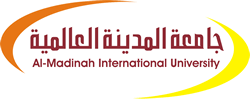 دولة ماليزياوزارة التعليم العالي (MOHE)جامعة المدينة العالميـــــــــــة  	كلية اللغاتقسم اللغة العربية المصادر السماعية في الثلث الأخير من القـــــــرآن الكريــــــــم(دراسة صرفية تحليلية)بحث تكميلي مقدم لنيل درجة الماجستير في اللغة العربية اسم الباحث: ناصر شعيبالرقم المرجعيMAR123AX753:      تحت إشراف الأستاذ المشارك: الدكتور عبد الله أحمد البسيوني     عميد كلية اللغات قسم اللغة العربية- بجامعة المدينة العالمية                                    1434هـ -2013م 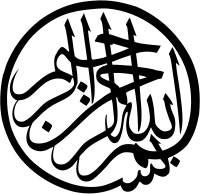 صفحة الإقرار : APPROVAL PAGEأقرت جامعة المدينة العالمية بماليزيا بحث الطالب _____________من الآتية أسماؤهم:The dissertation has been approved by the following:المشرف على الرسالة   Supervisor Academicالمشرف على التصحيحSupervisor of correction  رئيس القسم    Head of Departmentعميد الكلية     Dean, of the Faculty     Dean, Postgraduate Study    عميد الدراسات العلياإقرارأُقر بأن هذا البحث من عملي الخاص، فقد قمتُ بجمعه ودراسته، مع عزو كل منقول ومقتبس إلى مصدره.اسم الطالب: ناصر شعيب التوقيع: __________________________التاريخ: __________________________DECLARATIONI hereby declare that this dissertation is the result of my own investigation, except where otherwise stated:NASIRU SHUAIBUSignature:  __________________________Date:          _________________________ملخص البحثتهدف هذه الدراسة إلى جمع المصادر السماعية الواردة في الثلث الأخير من القرآن الكريم مع دراستها وتحليلها تحليلا صرفيا، وقد نهج الباحث المنهج الوصفي التحليلي في دراسته لهذه المصادر ومن المعروف أن هذا النوع من المصادر يُعتمد فيها على ما سُمع من العرب دون الخضوع لقواعد قياسية، ولكن رأينا بعض المحاولات من علماء اللغة حيث وضعوا لبعض هذه المصادر ضوابط تُعرف بها على حسب دلالاتها. وللسماع مصادر؛ وهي تلكم المنابع التي يُستنبط منها اللغة وقواعدها، وتُجمل في: القرآن الكريم وقراءاته والأحاديث النبوية الشريفة وما صح من كلام العرب الفصحاء، وقد اختلف العلماء في الاستدلال بالأحاديث وبعض الأشعار من الطبقات الأخيرة (أي طبقة الذين جاءوا بعد مجيء الإسلام كجرير والفرزدق) واتفقوا على أن السماع حجة قاطعة في إثبات اللغة وتقعيدها، ويتنوع المصدر في اللغة العربية إلى سماعيّ وقياسيّ، ولقد وردت مصادر الأفعال الثلاثية في الثلث الأخير من القرآن الكريم على صيغ صرفية متعددة، ومن أبواب مختلفة، فمن هذه المصادر ما هي من الأفعال الصحيحة السالمة؛ وهي التي خلت من الهمزة والتضعيف، و منها ما هي من الأفعال المهموزة وهي ما كان أحد حروفها الأصلية همزة، ومنها ما من الأفعال المضعفة وهي ما كانت عينها من جنس لامها،كما أن منها ما هي من الأفعال المعتلة  وهي ما كان أحد أصولها حرفا من حروف العلة الثلاثة: (الألف، الواو، الياء). وقد حصل الباحث-في محل دراسته- على ثلاث وثلاثين ومائة من نوع هذه المصادر وذلك بدون تكرار، أما بالتكرار فقد بلغت اثنين وستين وأربعمائة، وردت على واحد وعشرين صيغة، وقد قسمها الباحث على حسب صحتها و إعلالها، وذلك في فصلي الخاصة بالتطبيق، حيث تناولها على حسب صيغها الصرفية، مع ذكر مشتقاتها وبيان معانيها.ABSTARCT The research sets out to collate empirical original verbs that are mentioned in the one-third of the noble Qur’an with the aim of studying and analyzing them morphologically. The researcher follows descriptive analytical method in studying these original verbs. And it is an established fact that this type of original verbs depend on what was heard from the Arabs without necessarily obeying rules of analogy. But we have seen some efforts from Linguists, whereby they lay down some standards for knowing these original nouns based on their signification or meaning. The empirical original verbs have roots, which are those sources that Language (Arabic) and its rules are deduced. All these will found in: The Noble Qur’an and its (different ways of) recitations, the Traditions (of the Noble Prophet), and what was truly taken from the saying of the Arab orators. Scholars’ opinions differ with regards to giving reference with the prophetic sayings and some of the Arab last generation poetry (the generation that came after Islam like Jarir and Farazdaq). They unanimously agree that   empirical (original verbs) is a conclusive proof in confirming and recording Language.   The original verbs in Arabic language are of two types: that of acceptance by means of usage (Sama’) or empirical and the analog. And the original trilateral verbs appear in the last one-third of the noble Qur’an in many morphological forms and different groups. Among these (verb) origins are Sound and Salimah; which is devoid of Al-hamzah and repetition of two letters (Attad’iif), and Mahmuz, which has Al-hamzah as one of its original letters and Muda’afah has the second letter as the same category with the third letter, and the Weak, which has one of the three weak letters (Huruf Al’illah: Alif, Waw, Ya’).   The researcher has found out 133 of these types of original verbs without repetition. But the ones that have repetition are 462, they appear in 21 forms. The researcher divides them based on their soundness and weakness which is done in the chapters that deal with the application of the origin of the verbs where he deals with them based on their morphological forms and mentions their derivative nouns and explains their meanings.الشكر والتقديرالحمد لله القائل في محكم تنزيله: ﭽ ﭰ  ﭱ  ﭲ ﭼ () والصلاة والسلام على رسوله القائل: { لا يَشْكُرُ اللهَ من لا يَشْكُرُ الناسَ}()  وبعد:فأشكر الله تعالى على ما منّ به عليّ من نِعم كثيرة، جعلني من المسلمين ومن طلبة العلم وأنعم عليّ بصحة وفراغ.وأشكر جامعة المدينة العالمية، وعلى رأسها مديرها (الأستاذ الدكتور محمد بن خليفة التميمي) فقد أتاحت لي الفرصة و وفرت لي كل الوسائل إلى أن أكملت هذه الدراسة.أقدم جزيل شكري وعرفاني إلى مشرفي العزيز الأستاذ المشارك الدكتور عبد الله أحمد البسيوني، فلم يضن علي بكل ما لديه من أوقاته الغالية وأفكاره النفيسة، ولم تزل مساهماته منذ اللبنة الأولى لهذا العمل إلى خاتمته، فجزاه الله عني الجزاء الأوفى.ولا يفوتني أن أقدم شكري إلى الدراسات العليا تحت عمادة الأستاذ المشارك الدكتور دوكوري ماسير وقسم اللغة العربية تحت رئاسة الأستاذ المشارك الدكتور داوود عبد القادر إيليغا، فقد مدّوا لي يد العون في هذا البحث بكل غال ونفيس.كما أنه من الوفاء أن أتقدم بجزيل شكري إلى وَالي وِلاية كنو حاليا دكتور رابع موسى (كَونكَوسُو) فقد كان له الفضل في توفير كل ما أنفقت مدة هذه الدراسة.وأشكر جميع أسرتي وأصدقائي، اللهم اجمعنا معا في مَقَرِّ رحمتك.الإهداءأهدي هذا العمل إلى:أمي الحنون، فقد كانت غايتها القصوى أن تراني فائزا في جميع جوانب الحياة.والدي الكريم، فقد كان لي أبا قائما بالتربية والتوجيه، وقد أنفق كل ما لديه من أجل نجاحي.رب ارحمهما كما ربياني صغيرا.إلى حرمي العزيزة أم البنين، فقد تحملت مرارة الفراق زمنًا حتى أكملت هذه الدراسة.إلى ولدي المحبوب "جعفر" اللهم بارك له في حياته.المحتوياتمقدمةالحمد لله الذي فضل اللغة العربية على غيرها من اللغات بحكمته البالغة، ولم يفضل العرب على غيرهم من العجم بمجرد عروبتهم، جعل لها من القوة والنفوذ ما حفظ لها مكانتها وفضلها على سائر اللغات وزينها بكتابه العزيز وأحاديث رسوله الشريف، كما ميزها بالصلة المباشرة بدينه الحنيف، تراثه، حضارته وثقافته.   ثم الصلاة والسلام على من ظهر شرف العرب بإرساله، وصفت سريرتهم برسالته وتم تأليف قلوبهم بعدله، نبينا محمد وعلى آله وجميع أصحابه ومن دعا بدعوته واستن بسنته إلى يوم أقسم الله لقيامه. وبعد:   فقد سخر الله تعالى للغة العربية رجالا جهابذة، قضوا حياتهم خادمين لها،فارقوا ديارهم وروائح أهلهم دفاعا لها والذب عنها، بذلوا قصارى جهودهم في جمعها، وتقعيدها وضبط أحكامها.   ظل هؤلاء العلماء منذ القرون الثلاثة الأولى يرحلون إلى البوادي، ويشافهون الأعراب في الأسواق في محاولاتهم للإحاطة بلغات العرب وجمع غريبها ونوادرها بغية الوصول إلى فهم القرآن الكريم وقراءته على الوجه الصحيح وفهم معانيه وفقا لأساليبه وقواعد النطق والأداء وفهم الحديث النبوي وبلاغته، ولقد اعتمدوا في جمعهم هذا على مصادر وهي:   القرآن الكريم وقراءاته المتعددة والأحاديث النبوية الشريفة وأشعار العرب القديمة المسموعة ممن يوثق بعربيتهم ثم نثرهم وأمثالهم وحِكمهم كما اشتهر بعضهم بالرحيل إلى البوادي ومشافهة الأعراب في الأسواق، فتم لهم بذلك جمع هذه اللغة وقعدوا لها القواعد على حسب سماعهم  كما أنهم في بعض القواعد يقيسون ما سمعوا على ما لم يسمعوا.     ولما كان الباحث لديه شوق ورغبة في تتبع الكلمات العربية والوقوف على أسرارها إلى جانب رغبته الملحة في الدراسات اللغوية القرآنية،  دفعه هذا إلى جمع بعض مفرادت هذه اللغة الواردة في كتاب الله تعالى مع دراستها وتحليلها.أما القرآن الكريم فكتاب شامل جمع بين دفتيه جميع أسرار اللغة العربية من قواعدها وبيانها ومعانيها وجمالياتها وغير ذلك مما تتميز به هذه اللغة، فلذا يصلح لكل نوع من الدراسات اللغوية.   إن القرآن الكريم مع كونه سماعا بل يُعتبر هو المصدر الأول من مصادر السماع إلا أنه تتنوع القواعد اللغوية فيه إلى ما هو مسموع غير خاضع لقاعدة قياسية وما له قاعدة قياسية تضبطه.   يسعى هذا البحث إلى جمع المصادر السماعية الواردة في الثلث الأخير من القرآن الكريم وتحليلها تحليلا صرفيا.   وقد خصص الباحث الثلث الأخير من القرآن الكريم لأن هذه المصادر-كما ظهر له بعد الاستقراء- تكون أكثر فيه مقارنة بثلثي الأول والثاني.   والبحث مقسّم –بعد المقدمة- إلى خمسة فصول، فالأول عبارة عن أساسيات البحث، والفصل الثاني إلى الرابع هو صلب الموضوع، والخامس يحتوي على الخاتمة.   والله أسأل أن يسدد خطاي في هذا العمل ويبارك لي فيه ويجعله خالصا لوجهه الكريم إنه جواد كريم لطيف بعباده.الفصل الأول: أساسيات البحث الفصل الأول:أساسيات البحث ويعرض مجموعة من العناصر جاءت كالتالي:العنصر الأول: إشكالية البحث.إن المتتبع للمصادر الواردة في القرآن الكريم يجد أنها تتنوع إلى مصادر الأفعال الثلاثية المجردة منها والمزيدة ومصادر الأفعال الرباعية والخماسية والسداسية.   تكمن مشكلة هذا البحث في أن أغلب هذه الأفعال مصادرها قياسية إلا مصادر الأفعال الثلاثية فإن أكثرها سماعية لا يقاس عليها، مما أدى إلى كثرة صيغها واختلاف دلالاتها، فسيعالج البحث مسألة السماع في هذه المصادر ويجمع المسائل المختلف فيها ويرجح بينها ويحاول الفصل في المسائل العالقة في هذا الباب.ويجيب هذا البحث على التساؤلات الآتية :ما مفهوم السماع ؟ وما مصادره ؟ وما موقف العلماء في حجيته؟ما المصادر السماعية وما الفرق بينها وبين القياسية؟ما مدى شيوع هذه المصادر في الثلث الأخير من القرآن الكريم، ما الصيغ التي وردت بها وما دلالاتها، ما أكثر هذه الصيغ ورودا وما أقلها؟العنصر الثاني: أهداف البحث:معرفة السماع ومصادره ومدى حجيته عند علماء اللغة التعرف على المصادر السماعية والفرق بينها وبين القياسية التعرف على مدى شيوع المصادر السماعية الواردة في الثلث الأخير من القرآن الكريم وجمع صيغها الصرفية مع بيان دلالاتها.العنصر الثالث: منهج البحث :لقد نهج الباحث المنهج الوصفي التحليلي في معالجته لهذا الموضوع، حيث يسرد مصادر الأفعال الثلاثية الواردة في الثلث الأخير من القرآن الكريم على حسب صيغها الصرفية، مع تقديم بسيط لتوضيح دلالاتها، ثم ذكر بعض النماذج من الآيات القرآنية التي وردت بها مع ذكر مشتقاتها، وبيان ما اعتراها من إعلال أو إبدال أوغير ذلك من القضايا الصرفية.إذا ورد المصدر بأكثر من مكان في محل الدراسة، يسردها الباحث ثم يكتفي بتحليل بعض منها كنموذج.العنصر الرابع: حدود البحث:يحد هذا البحث في إطاره المكاني الثلث الأخير من القرآن الكريم  وذلك من سورة العنكبوت إلى آخر سورة الناس، ويلتزم الباحث برواية حفص عن عاصم بن أبي النجود الكوفي.   أما من ناحية المادة المدروسة فيقتصر البحث على المصادر الأفعال الثلاثية الواردة في الزاوية المذكورة.العنصر الخامس: أهمية البحثيستمد هذا البحث أهميته من أنه يتناول بعض الكلمات القرآنية ويحللها تحليلا بنيويا وهذا لاشك أنه سيساعد كثيرا في فهم المعاني المقصودة لآي الذكر الحكيم.   ومما لامجال للشك فيه أن اللغة العربية تتمتع بغنىً معجمي وسعة رصيد إلى مدًى لا يكاد يحيط بها عالم كما قال الشافعي: "ولسان العرب أوسع الألسنة مذهبا وأكثرها ألفاظا ولا نعلمه يحيط بجميع علمه إنسان غير نبي"()  فربما ترى كلمة تماثل أخرى على ظاهرها ولكن عند تحليل بنيتها يظهر لك البون الشاسع بين مدلول الأولى والثانية.   والقرآن الكريم كتاب منزل باللغة العربية، فلا بد إذن من تتبع ألفاظ اللغة العربية واستقرائها والبحث عن أصولها واشتقاقاتها حتى يتم فهم القرآن فهما صحيحا. العنصر السادس: تقسيمات الرسالة: قَسَّم الباحث هذا الموضوع إلى خمسة فصول وتحت كل منها مباحث وذلك كالآتي :الفصل الأول: أساسيات البحث، وفيه العناصر الآتية:العنصر الأول: مشكلة البحث .العنصر الثاني: أهداف البحث . العنصر الثالث: منهج البحث.العنصر الرابع: حدود البحث العنصر الخامس: أهمية البحثالعنصر السادس: تقسيمات الرسالة.   الفصل الثاني: الدراسات النظرية - وفيه أربعة مباحث  المبحث الأول: الدراسات السابقةالمبحث الثاني: التعريف بالسماع والفرق بينه وبين القياسالمبحث الثالث: مصادر السماع وحجيتهالمبحث الرابع: المصادر العربية بين السماع والقياس.   الفصل الثالث: المصادر السماعية للأفعال الثلاثية السالمة والمهموزة والمضعفة وتصريفات كل منها-وفيه ثلاثة مباحث:المبحث الأول: المصادر السماعية للأفعال الثلاثية السالمة وتصريفاتها المبحث الثاني: المصادر السماعية للأفعال الثلاثية المهموزة وتصريفاتها المبحث الثالث: المصادر السماعية للأفعال الثلاثية المضعفة وتصريفاتها.    الفصل الربع: المصادرالسماعية للأفعال الثلاثية المعتلة- وفيه ثلاثة مباحثالمبحث الأول: المصادر السماعية للأفعال الثلاثية المعتلة بالألف المبحث الثاني: المصادر السماعية للأفعال الثلاثية المعتلة بالواو المبحث الثالث: المصادر السماعية للأفعال الثلاثية المعتلة بالياء.    الفصل الخامس :الخاتمة وفيه مبحثان:المبحث الأول: نتائج الرسالةالمبحث الثاني: توصيات الرسالة.وأخيرا: المصادر والمراجعالفصل الثاني :الدراسات النظرية-   وفيه أربعة مباحثالمبحث الأول: الدراسات السابقةالمبحث الثاني: التعريف بالسماع والفرق بينه وبين القياسالمبحث الثالث: مصادر السماع وحجيتهالمبحث الرابع المصادر العربية بين السماع والقياسالمبحث الأول: الدراسات السابقةلم يقف الباحث -حسب اطلاعه- على رسالة علمية قُدمت بجامعة من الجامعات على أيّ مستوى من المستويات بشكل هذا الموضوع، اللهم إلا أنه عثر على بعض البحوث، فوجد أن لها علاقة بهذا البحث من ناحية مع اختلاف بينه وبينها من نواحي متعددة وفيما يلي عرض موجز لهذه البحوث.   أما البحث الأول فقد كتبه الدكتور محمد منصف القماطي بعنوان: مصادر الفعل الثلاثي.ولقد تناول هذا البحث على شكل النقاط التالية: بدأ بالمقدمة التي ذكر فيها أن اللغة العربية لغة اشتقاقية وأنها تعتمد على السماع والقياس.ثم تطرق إلى تعريف المصدر وأنواعه مع ذكر بعض مؤلفات القدامى في المصادر وأفعالها.   ثم ذكر ضوابط لبعض المصادر الثلاثية، ومن هنا سرد عمله مجدولا حيث يأتي أولا بباب الفعل مع ذكر وزنه ثم يذكر النماذج التي تدخل هذا الوزن وبعد سرد هذه القائمة مباشرة انتقل إلى الخاتمة.   هذا، والفرق بين بحث الدكتور القماطي وهذا البحث هو أن بحثه ركز على تلك المصادر التي حاول العلماء ضبطها حتى تكاد تكون قياسية  والأمر الثاني أنه لم يطبق تلك المصادر على أي نص من النصوص بل اكتفى بمجرد ذكرها كما أنه لم يقم بتحليلها صوتيا أو صرفيا.     وأما البحث الثاني، فهي رسالة قدمها الطالب يحيى بن عبد الله بن حسن الشريف، لنيل درجة الدكتوراه بجامعة أم القرى، وعنوان الرسالة: أبواب الفعل الثلاثي بين المعجم والرأي الصرفي، دراسة صرفية لغوية من خلال لسان العرب.   قسم بحثه هذا إلى تمهيد وثلاثة أبواب، تناول في الباب الأول كل ما يتعلق بأبواب الثلاثي، وآراء المحدثين فيه،  مع جهود العلماء في تحديد الأبواب.أما الباب الثاني فقد جمع فيه الأفعال الثلاثية الواردة في لسان العرب، ثم ذكر قضاياها، والباب الثالث خصه بدراسة شذوذات الأفعال كما أنه تحدث عن الظواهر اللهجية وبين أن اختلاف اللهجات يؤثر بطربقة مباشرة في الأفعال.    تناول بحث يحيى الأفعال الثلاثية بالدراسة والتحليل مستعينا في جمعها بلسان العرب لابن منظور، أما هذا البحث فتناول مصادرها وطبقها في القرآن الكريم مع دراستها وتحليلها.   وأما البحث الثالث فقد قدمه الطالب أحمد محمد أبو عريش الغامدي إلى جامعة أم القرى لنيل درجة الدكتوراه في النحو والصرف وعنوان هذا البحث: أثر القراءات الشاذة في الدراسات النحوية والصرفية، وقد كتب هذا البحث في مجلدين، فالمجلد الأول يحتوي على ستة فصول كلها تتعلق بالدراسات النحوية، والمجلد الثاني يحتوي على ثلاثة فصول تتعلق بالدراسات الصرفية، أما الفصل الأول فعنوانه: أثر القراءاة الشاذة في دراسة تصريف الأفعال، تناول فيه أبواب الفعل الثلاثي المجرد والمزيد، وصيغ الزيادة ثم تطرق إلى شتى المسائل المتعلقة بالأفعال، أما الفصل الثاني فهو: أثر القراءاة الشاذة في دراسة تصريف الأسماء، تناول فيه مسألة صوغ المصدر من الثلاثي ومن غير الثلاثي ثم المصدر وأنواعه واسم المصدر ثم صَوْغ المشتقات، وأما الفصل الثالث: أثر القراءاة الشاذة في دراسة أحكام تصريفية تعم الاسم والفعل، تناول فيه مسائل الإعلال والإبدال، وذكر  أنواعا لكليهما.   يتفق هذا البحث مع بحث أحمد محمد في تناول كلمات القرآن بالدراسة الصرفية، ويختلف عنه في أنه يختص بالقراءات الشاذة في حين أن هذا البحث اختار قراءة متواترة.وأما البحث الرابع فعنوانه: اختلاف البنية الصرفية في القراءاة السبع من طريق الشاطبية توجيهه وأثره على المعنى، للطالب منصور سعيد أحمد راس، بحث مقدم لنيل درجة الماجستير في اللغويات، بدأ بحثه بالتمهيد الذي تحدث فيه عن قواعد الميزان الصرفي، كما عرف بالقراء السبعة مع رواتهم الأربعة عشر، ثم قسم البحث إلى ثلاثة أبواب، فالباب الأول: الاختلافات في الأسماء، تحدث فيه عن الصيغ المختلفة للأسماء، والباب الثاني: الاختلافات في الأفعال، ذكر فيه الصيغ المختلفة للأفعال، والباب الثالث: الاختلافات في الأسماء والأفعال، وفيه التبادل بين المد والقصر، وتخفيف البنية، وهكذا.يتفق بحث الطالب منصور مع هذا البحث في تناول ألفاظ القرآن بالدراسة، لكن بحثه يركز على المقارنة بين القراءات في اختلاف البنية الصرفية وأثر ذلك في المعنى، أما هذا البحث فأخذ جانب التحليل الصرفي لبعض المصادر في الثلث الأخير القرآن الكريم.وأما البحث الخامس بعنوان: "دراسة أبنية المصادر في سورة يونس" للطالب ماهاما لطفي ميسا، قدمه إلى جامعة المدينة العالمية لنيل درجة الماجستير في اللغة العربية، قسّم بحثه هذا إلى بابين، فالأول يمثل الجانب النظري، تحدث فيه عن المصدر من تعريفه وأقسامه وأنواعه، والباب الثاني يمثل الجانب التطبيقي، تناول فيه المصادر الواردة في سورة يونس على الأوزان القياسية والواردة على الأوزان السماعية ثم المصادر الميمية.تناول بحث ماهاما أبنية المصادر في سورة يونس، أما هذا البحث فقد تناول المصادر السماعية في الثلث الأخير من القرآن.المبحث الثاني: التعريف بالسماع والفرق بينه وبين القياسالسماع عند العرب هو التفرغ للشيء وعدم الانشغال بغيره فهو مشتق من: سَمِع يسمَع يقال: سَمِعه سَمعا وسِمعا وسَماعا وسَماعة وسَماعية.()   وفِعله في الأصل متعدٍ، وقد يتعدّى بحروف الجر؛ فيختلف معناه بحسب ما يتعدى به؛ يقال سمع لفلان أو إليه أو إلى حديثه سَمعا وسَماعا بمعنى أصغى وأنصت له، وسمع الله لمن حمده، أي أجاب حمده وتقبله، وسمع الصوتَ وبه أي أحسته أذنه.() والسمع يأتي بمعانٍ منها:حس الأذن كما قال تعالى :ﭽ  ﭩ  ﭪ  ﭫ  ﭬ  ﭭ    ﭼ  () )(الأذن() قال تعالى: ﭽ ﭝ  ﭞ  ﭟ  ﭠ    ﭡ  ﭢ    ﭤ      ﭥ      ﭼ)(   والسَّماع كما قال الليث: اسم ما استلذّت الأذنُ من صوتٍ حَسَن، وهو أيضا ما سَمِعتَ به فشاع وتُكُلِّم به،() وفي الحديث: (من سمَّع بعبد سمَّع الله به)() أي من أذاع في الناس عيبا على أخيه المسلم أظهر الله عيوبه.   ويطلق "السماعي" عند النحويين على "خلاف القياسي": وهو ما لم تذكر له قاعدة كلية مشتملة على جزئياته، بل يتوقف على السماع عن العرب فحسب.()أما في أصول النحو() فقد استُعير هذا اللفظ مرادفًا لمصطلح النقل عن "الكلام العربي الفصيح المنقول بالنقل الصحيح الخارج عن حد القلة إلى حد الكثرة"  كما في تعريف أبي البركات الأنباري()   ثم جاء بعده السيوطي وعرفه بتعريف أكثر وضوحا حيث صرح بأن النقل يكون من كتاب الله تعالى، وأحاديث نبيه (ص) وما صح من كلام العرب نظما ونثرا.()   ومهما يكن الأمر فإن السماع أصل من أصول اللغة  وقواعدها، ودليل من أدلتها المعروفة بأدلة النحو الغالبة وهي أربعة، وقد ذكر أبو البركات الأنباري ثلاثة منها وهي: النقل والقياس واستصحاب الحال، ولم يذكر الإجماع، وأما السيوطي فقد ذكر: السماع والإجماع والقياس، ولم يذكر الاستصحاب.()   لقد بدأت فكرة جمع اللغة عن العرب منذ القرن الأول الهجري، والفاتح لهذا المورد هو الصحابي الجليل عبد الله بن عباس (ر)، فقد كان يحثهم في ذلك بقوله: "إذا قرأتم شيئا من كتاب الله فلم تعرفوه فاطلبوه في أشعار العرب فإن الشعر ديوان العرب"()     وقد استتب العمل في جمع اللغة وتدوينها في القرنين الأول والثاني() واستمر إلى القرن الرابع الهجري، فكانوا يرحلون إلى البوادي، ويشافهون الأعراب في الأسواق، وممن اشتهر بهذه المهمة:أبو عمرو بن العلاء البصري (ت154هـ)، و علي الكسائي (ت187هـ)، و الخليل بن أحمد الفراهيدي (ت170هـ)، و أبو عمرو الشيباني، و النضر بن شميل، و يونس بن حبيب.()وغيرهم كثير ممن قضوا حياتهم في هذا العمل. وأما القياس في اللغة : مصدر قاسه بغيره وعليه، أي على غيره يَقيسه قَيسا وقِياسا، أي قدّره،  و كذا يقال في لغة قاسه ويقوسه قَوْسا وقِياسا، والمقدار: المقياس، لأنه يُقدر به الشيء.()   وأما عند علماء أصول النحو، فقد قال فيه أبو البركات الأنباري: "هو عبارة عن تقدير الفرع بحكم الأصل،  وقيل هو حمل فرع على أصل بعلة وإجراء حكم الأصل على الفرع، وقيل هو إلحاق الفرع بالأصل بجامع، وقيل هو اعتبار الشيء بالشيء بجامع.()   نلاحظ من هذه التعريفات أنها تعددت فقط من حيث الألفاظ لكنها في الواقع تتفق في المعنىومهما يكن من أمر فإن للقياس أربعة أركان لا يخلو عن واحد منها، وهي:الأصل، والفرع، والعلة، والحكم. ولكل ركن من هذه الأركان الأربعة تفصيلات ذكرها العلماء في كتب أصول النحو ولامجال لذكرها هنا.   ويضرب للقياس مثالا في رفع ما لم يسم فاعله، فنقول مثلا: اسم أسند الفعل إليه مقدما عليه فوجب أن يكون مرفوعا قياسا على الفاعل، فالأصل هو الفاعل والفرع هو ما لم يسم فاعله، والعلة التي جمعت بين الفرع والأصل هي الإسناد، والحكم هو الرفع.() الفرق بين السماع والقياس إن العلاقة بين السماع والقياس كالعلاقة بين أصل وفرع، حيث يكون السماع هو الأصل والقياس مبني عليه، فكل قياس لابد أن يكون في قالب مسموع، وهناك عدة أمور تُفَرِّق بينهما، منها:أن السماع هو الخطوة الأولى التي سبقت القياس، فقد اتفقوا على أن السماع هو الأصل والقياس قائم عليه، وقد كان القرن الأول الهجري بداية الانطلاق إلى جمع اللغة من هؤلاء العرب عن طريق الرواية والسماع() أما القياس فلم يظهر إلا في القرن الثاني بـــــــــ  عبد الله بن أبي إسحاق الحضرمي.()   أن السماع يروى مباشرة عن العرب الفصحاء، أو يؤخذ من مصادر الفصاحة والبيان كالقرآن الكريم  والأحاديث النبوية الشريفة، أما القياس فما هو إلا عملية ذهنية يُلحق فيها غير المنقول بالمنقول في الحكم.   أن السماع هو المصدر الوحيد الذي يستنبط منه قواعد النحوالكلية، أما القياس فلا يصح هو على نفسه حتى يكون مستندا من مسموع.   أجمع النحويون على حجية السماع واستعماله دون أي خلاف في كل ما ثبت منه، أما القياس ففيه خلاف بينهم في تطبيقه وطرق الإفادة منه، فكل قياس لا يقويه سماع فهو مردود.   بما أن السماع هو الأصل والقياس فرع عليه، يكون الفرق بينهما من حيث القوة، فيكون السماع أقوى من القياس، كما أقر بذلك ابن جني في الخصائص عند حديثه في تداخل الأصول الثلاثية و الرباعية و الخماسية، يقول:" ...وإذا كان الأمر كذلك علمت قوة السماع وغلبته للقياس، ألا ترى أن سماعا واحدا غلب قياسين اثنين.() المبحث الثالث: مصادر السماع وحجيتهبعد تناول الباحث في المبحث الأول موضوع السماع من حيث المفهوم والتفريق بينه وبين القياس، يحسن به في هذا المبحث ذكر المصادر التي هي منبع هذا السماع، ويمكن أن نستنتج من خلال تعريف السيوطي السابق أن هذه المصادر تتنوع إلى ثلاثة أنواع، وهي: القرآن الكريم مع قراءاته، والأحاديث النبوية الشريفة، وماصح من كلام العرب الفصحاء شعرا ونثرا.أولا: القرآن الكريم وقراءاتهيُعد القرآن الكريم ركنا أساسيا في تقعيد القواعد اللغوية، فهو أول مصدر اعتمد عليه اللغويون في إثبات أحكام اللغة، لأنه كلام الله تعالى فهو في قمة البلاغة والفصاحة، فلا شيء يحاذيه فيهما، وهو في اللغة مصدر: قرأ الكتاب، يقرؤه بفتح الراء في المضارع وضمها عند الزجاج، أي: تَتَّبَع كلماته نظرًا ونطق بها، ويأتي مصدره على قَرْء، وقراءة وقرآن، ومعنى القرآن: الجمع، وسمي القرآن قرآنا لأنه يجمع السور فيضمها.()   وأما في الاصطلاح : فهو الكلام المعجز المنزل على النبي صلى الله عليه وسلم المكتوب في المصاحف المنقول بالتواتر، المتعبد بتلاوته.()   وأما القراءات، فيُعنى بها كيفية أداء كلمات القرآن واختلافها بعزو الناقلة.() وتتنوع هذه القراءات إلى متواتر ومشهور وآحاد، وشاذ.   أما المتواترة، فهي تلكم القراءات التي رويت عن القراء السبعة، فهؤلاء هم أصحاب القراءة المتواترة، أما الآحاد فقراءات بقية الثلاثة، وأما الشاذة، فقراءة التابعين، كالأعمش، وابن جبير ويحيى بن وثاب و غيرهم، و إن كان هذا التقسيم فيه نظر عند بعض العلماء كابن الجزري.() ومهما يكن الأمر فإن علماء اللغة أجمعوا()على الاستدلال بكل ما ورد في القرآن الكريم وقراءاته سواء المتواترة والآحاد والشاذة، خلافا لمن يرى رد بعض القراءات().   لذلك نرى كثيرا من العلماء القدامى،  كابن جني()، وأبي زكرياء الفراء() والبغدادي()يشيدون بالقراءة الشاذة ويفضلون الاستدلال بها على غيرها من النصوص الشعرية ويردون على من يرى أنها ليست بالقرآن أصلا فيستدل بها.   وهذا ما أميل إليه لأن القرآن الكريم  وجد عناية ربّانية عالية، فلا يمكن التطرق إليه بأيّ نوع من التغيير لا لفظا ولا معنى، فليس هناك أي احتمال لتغيير بعض ألفاظه، فيخرجه من كلام الله.ثانيا: الحديث النبوي الشريف والمصدر الثاني هو الحديث النبوي الشريف، و الحديث في اللغة: مصدر حَدَث الشيء "حداثة" و"حُدوثا" من باب قَعَد أي تَجدّد وجوده فهو "حادث" و "حديث" ، والحديث كذلك ضد القديم، وكذا ما يُتحدث به ويُنقل.()وفي اصطلاح علماء الحديث: هو قول الرسول صلى الله عليه وسلم وفعله وتقريره وصفته في الحركات والسكنات في اليقظة والمنام،  كما ذكر السخاوي، ومن الألفاظ المرادفة له: السنة، عند الأكثرين، والخبر والأثر، وإن كان الأثر أعم من الحديث.()وسيقتصر البحث من هذا التعريف على قول الرسول صلى الله عليه وسلم فهو محل النقاش، لأن الأفعال والتقارير والصفات وغيرها لا دخل لها في الاستدلال اللغوي. يَحتل الحديث المرتبة الثانية بعد القرآن الكريم عند علماء اللغة في إثبات قواعدها، ولكن نظرًا لبعض ظروفه وملابساته انقسم النحويون في الاحتجاج به إلى ثلاثة مذاهب:المذهب الأول: وهو مذهب المانعين منعا مطلقا.   ذهبت طائفة من العلماء إلى المنع المطلق للاستدلال بالأحاديث في اللغة، منهم أبو حيان في شرح التسهيل، وأبو الحسن بن الضائع في شرح الجمل() ومما يستدلون به:تجويز رواية الحديث بالمعنى، عند بعض علماء الحديث، ولذلك تجد رواية متعددة الألفاظ في واقعة واحدة، مثل ما ورد في حديث: (زوّجتكها بما معك من القرآن)()و      (ملّكتكها بما معك من القرآن)() و (زوجتكها على ما معك من القرآن)() وغيرها من                  الأحاديث التي وردت بهذا النوع من الاختلاف، فبهذا يرون أنه لا يجزم بأن هذا لفظ النبي     (ص)() أنه وقع اللحن كثيرا فيما روي من الحديث، لأن كثيرا من الرواة كانوا غير عرب ويضربون مثالا بحديث (كاد الفقر أن يكون كفرا)() فعند سيبويه() والمبرد() لا يجوز  دخول "أن" في خبر "كاد" إلا في الضرورة الشعرية، لذلك يرى الأنباري() أن زيادة"أن" في هذا الحديث ليست من كلامه صلى الله عليه وسلم بل من كلام الراوي.المذهب الثاني: مذهب المجيزين مطلقاوذهبت طائفة أخرى إلى جواز الاستدلال بالحديث مطلقا، منهم: ابن خروف وابن مالك والسيرافي وابن عصفور وابن هشام وغيرهم() معتقدين أن تطرق الاحتمال الذي يوجب سقوط الاستدلال بالحديث ثابت في أشعار العرب وكلامهم فيجب أن لا يُستدل بها أيضا.    وقد أكثر ابن خروف في الاستدلال بالحديث، وتبعه في ذلك ابن مالك، ومما يستدل به ابن مالك حديث: (يتعاقبون فيكم ملائكة بالليل وملائكة بالنهار)()المذهب الثالث: مذهب المتوسطينوأما الطائفة الثالثة وعلى رأسها الإمام الشاطبي() وتبعه السيوطي، فتوسطت بين المذهبين حيث     ذهبت إلى جواز الاستدلال بالأحاديث التي اعتنى رواتها بنقل ألفاظها ككتابه صلى الله عليه وسلم لهمدان، أما التي عُرف عنها أن رواتها قد نقلوها بالمعنى فلا يحتج بها.   والذي يترجح عندي هو مذهب المتوسطين، وذلك لأن الكلام يدور حول الاستدلال بالحديث، والحديث كما سبق تعريفه هو قول النبي قول النبي صلى الله عليه وسلم... إلخ   فإذا قيل بجواز الرواية بالمعنى فعندئذ قد يكون ما يهتم به الراوي هو إيصال المعنى ولو كان بألفاظه، وهذا قد يكون مقبولا عند علماء الشريعة، فإنهم يقدمون جانب المعنى على جانب اللفظ، لأن الغاية عندهم تطبيق ما صدر عنه صلى الله عليه وسلم، بعكس علماء أصول النحو فإنهم يقدمون جانب اللفظ على جانب المعنى، لأن المستدَّل به هو اللفظ وليس المعنى.ثالثا: كلام العرب، وينقسم إلى شعر ونثر أما الشعر فيَعني في اللغة: العِلم() قال تعالىﭽ ﯸ  ﯹ  ﯺ  ﯻ          ﯼ  ﯽ  ﯾ ﭼ()أما في الاصطلاح: فقد عرفه قدامة بن جعفر بقوله: "قول موزون مقفى يدل على معنى"()فالشعر ديوان العرب، وفيه تعكس حياتهم في نواحيها الاجتماعية ، والفكرية، والاعتقادية، والسياسية، والاقتصادية، وقد قسّم العلماء شعراء العرب إلى أربع طبقات:أ- طبقة الجاهليين: وهم الذين عاشوا قبل البعثة، كزهير، وامرئ القيس، وعنترة بن شدّاد، وطرفة بن العبد، وعمرو بن كلثوم، وغيرهم.ب- طبقة المخضرمين: وهم الذين شهدوا الجاهلية والإسلام، مثل: حسّان بن ثابت، وكعب بن زهير، وعبد الله بن رواحة، والخنساء.جـ -طبقة الاسلاميين: وهم الذين جاءوا بعد مجيئ الإسلام، مثل: جرير، والفرزدق. د- طبقة المولّدين أو المحدثين: وهم من جاؤا بعد الاسلاميين إلى يومنا هذا، وهم يبدءون في العصر العباسي: ببشّار بن برد، و أبي نواس.() وقد أجمع علماء اللغة على أن شعراء الطبقتين الأوليين يصح الاحتجاج بشعرهم بلا نزاع، أما الطبقة الثالثة، فهم مختلفون في صحة الاحتجاج بشعر شعرائها، فمعظم اللغويين يرون أنه يصح الأخذ بشعر هذه الطبقة، في حين يرى بعضهم عدم الاحتجاج به() وأما الطبقة الرابعة فقد ذهب اللغويون والنحاة إلى عدم جواز الاحتجاج بكلامها إلا الزمخشري() فإنه أجاز ذلك.وأما النثر فهو من قولهم: نثر الشيء نثرا ونثارا أي: رمى به متفرقا والمنثور: الكلام المرسل غير  الموزون ولا المقفى وهو خلاف المنظوم.()   ومن الجدير بالذكر أنهم قسموا النثر من حيث القبول على أساس القبائل، فلم يرتضوا قبوله من كل القبائل كما ارتضوا كل ما نُظم من شعر في جميع أنحاء شبه الجزيرة العربية، فقد ذكر السيوطي أن القبائل التي نُقلت عنهم اللعة ستة قبائل فقط وهم: قيس وتميم و أسد، فإن هؤلاء هم الذين عنهم أكثر ما أخذ ومعظمه، وعليهم اتُّكِل في الغريب وفي الاعراب والتصريف، ثم هذيل وبعض كنانة، وبعض الطائيين، فلم يأخذوا عن حضري لسبب الاختلاط().   ومما يلاحظ من ذلك أن معيار الأخذ عندهم الفصاحة وعدم الاختلاط بالأجانب، حيث أخذوا عن القبائل التي لا تمت حدودها إلى العجم بصلة، ولم يأخذوا عن تلك التي جاورت العجم، وعلى هذا نجد ابن جني يعقد بابا في خصائصه بعنوان: باب في ترك الأخذ عن أهل المدر كما أُخذ عن أهل الوبر، ويقول في هذا الباب: "علة امتناع ذلك ما عرض للغات الحاضرة وأهل المدر من الاختلال والفساد والخلط، ولو علم أن أهل مدينة باقون على فصاحتهم، ولم يعترض شيء من الفساد للغتهم، لوجب الأخذ عنهم كما يؤخذ عن أهل الوبر"()   هذا؛ وللعلماء طرق للأخذ وصيغ للأداء كما يقول ابن فارس: "تؤخذ اللغة اعتيادا كالصبي العربي يسمع أبويه وغيرهما، فهو يأخذ اللغة عنهم على مر الأوقات، وتؤخذ تلقنا من ملقّن.()   أما عن حجية السماع فلا خلاف بين العلماء في أن كل ما صح عن العرب الفصحاء الموثوق بعربيتهم حجة يعتمد عليها، فالسماع هو المصدر الأساس الذي يستنبط منه قواعد النحو الغالبة، فلا يعتبر أي دليل لغوي إلا إذا كان مبنيا عليه.المبحث الرابع: المصادر العربية بين السماع والقياسالمصادر جمع مصدر، وهو عند النحاة: اللفظ الدال على الحدث، مجردا عن الزمان، متضمنا أحرف فعله لفظا، مثل "عَلِم عِلْما، أو تقديرا، مثل "قاتل قتالا" أو معوضا مما حذف بغيره، مثل "وعد عدة، وسلّم تسليما"() والمصدر هو أصل جميع المشتقات عند البصريين خلافا للكوفيين.()   وقد اتفق العلماء على أن مصادر الأفعال غير الثلاثية قياسية، لكنهم اختلفوا في مصادر الأفعال الثلاثية، فبعضهم يرون أن جميعها سماعية كما يرى البعض أنها قياسية، وبعضهم توسطوا فجعلوا بعض هذه المصادر خاضعة للقياس والأكثر يُكتفى فيها بالمسموع عن العرب، فبالرجوع إلى كتاب سيبويه نرى أنه ذهب إلى قياسية بعض المصادر الثلاثية، فيرى أنه إذا ورد فِعْل ولم يُعلم كيف تكلم العرب بمصدره يؤتى بمصدره على الوزن الغالب، أما إذا سُمع له مصدر على خلاف القياس فعندئذ يقدم المسموع، لذلك نراه في كتابه يورد بعض هذه المصادر مع أبنيتها على حسب أفعالها ودلالاتها،  ويذكر بعضها كما نطقت بها العرب.()   وذهب أبو العباس المبرد إلى أن مصادر الأفعال الثلاثية المجردة كلها سماعية لا دخل للقياس فيها فإنه يعد مجازها مجاز الأسماء، والأسماء لا تقع بقياس.()   أما ابن مالك فقد تبع سيبويه في سماعية بعض المصادر الثلاثية وقياسية بعضها حيث بيّن –بعد ما ذكر المصادر التي يدخل فيها القياس- أن ما ورد على خلافها ليس بمقيس بل يُقتصر فيه على السماع.()ويميل الباحث إلى ما ذهب إليه سيبويه وابن مالك، لأن الواقع في بعض هذه المصادر أنها تكون على أوزان قياسية في حين أن أكثرها نكتفي فيها بما سُمع عن العرب. ويتنوع المصدر إلى ثلاثة أنواع: صريح، و صناعي، ومؤول. أما الصريح فيتفرع منه المصدر الأصلي، والمصدر الدال على المرة، والمصدر الدال على الهيئة، والمصدر الميمي.المصدر الأصلي: هو ما دل على معنى مجرد من الزمن والذات، غير مبدوء بميم زائدة، أو مختوم بياء مشددة، تليها تاء التأنيث المربوطة، وذلك مثل: عِلْم ، فَهْم ، بَقاء، وهكذاويتنوع المصدر الأصلي إلى نوعين:أولا: مصدر الفعل الثلاثي.ثانيا: مصدر الفعل غير الثلاثي.   أما مصادر الأفعال الثلاثية فكما سبق أن أكثرها سماعية،لم تذكر فيها قاعدة كلية تضبطها، مع أن العلماء بذلوا ما بوسعهم في حصرها وضبطها، لكنهم لم يستغرقوها من حيث الضبط، وإن وضعوا لبعضها أوزانا بحسب دلالاتها، يقول السيوطي في المزهر: "ومصادر الثلاثي كلها تأتي على : فَعْل، وفِعْل، وفُعْل، وفَعُول، وفَعَال، وفُعَال، وفِعال، وفُعول، وفَعَل، وفِعَل، وفُعَل، وفَعِل، وفِعْلال، وفِعْلان، وفَعيل، وفَعَلان، وفُعلان، وفَعالة، وفِعالة وفُعولة، وفَعَلة، وفَعِلة، وفَعيلة.وقد تأتي المصادر قليلا على فَعْلى وفُعْلى"()   وفيما يلي ذكر ما ضبطه العلماء من هذه المصادر على حسب ما تدل عليه:فالغالب فيما دل من هذه الأفعال على امتناع، أن يكون مصدره على "فِعال"، كأبى: إِباء.وفيما دل على حركة واضطراب وتقلب، أن يكون مصدره على "فَعَلان" كغَلَى غَلَيان.وفيما دل على داء، أن يكون مصدره على "فُعال" كسَعَل: سُعالا. وفيما دل على صوت أن يكون مصدره على فَعال أو فَعيل"، فالأول مثل "ضَبَحت الخيل ضَباحا"  والثاني مثل "صَهَل الفرس صَهيلا".وفيما دل على سير، أن يكون مصدره على "فَعيل" كرَحَل رَحِيلا.وفيما دل على صناعة أو حرفة، أن يكون مصدره على "فِعالة" كزَرَع زِراعة.فإن لم يدل الفعل على معنى من المعاني المذكورة، فقياس مصدره: "فَعْل" أو "فَعَل" أو "فُعول"  أو "فَعالة" فـ " فَعْل " مصدر للفعل الثلاثي المتعدي كنَصَر نَصْرا، وردَّ ردًّا، وقَال قَوْلا.  و "فَعَل" مصدر للثلاثي اللازم من باب "فَعِل" بكسر العين، كفَرِح فَرَحا وجَوِي جوًى. و "فُعول" مصدر للثلاثي اللازم من باب "فَعَل"، بفتح العين. كجَلَس جُلوسا، وقَعَد قُعودا.و "فُعولة، و فَعالة" مصدران للفعل الثلاثي من باب "فَعُل" بضم العين، فالأول. مثل "سهُل سُهولة، وصعُب صُعوبة، والثاني مثل "فَصُح :فَصاحة، وضَخُم ضَخامة، وجَزُل جَزالة، وظَرُف ظَرافة".   وفيما عدا هذا فهو سماعي، يقتصر فيه على ما نُقل عن العرب، وهو كثير جدا، أورد الغلاييني أمثلة كثيرة له.()    وأما مصادر الأفعال غير الثلاثية، وهي: الرباعية والخماسية، والسداسية، فكلها قياسية، وتقاس على حسب أفعالها. المصدر الدال على المرة: -وهو قياسي-وهو المصدر الدال على أن الفعل قد وقع مرة واحدة وهو المعروف باسم المرة.    ويصاغ من الفعل الثلاثي، بجعْله على وزن فَعْل ، ثم إلحاقه بتاء التأنيث المربوطة فيصير فَعْلة، وعلى هذا يكون اسم المرة من الأفعال: وَقَف، جَلَس، دار: وَقْفة وجَلْسة ودَوْرة.ويصاغ من الفعل غير الثلاثي، بالإتيان بمصدره ثم إلحاقه بتاء التأنيث، فيكون في أحْسَن: إحسانة، وفي استغْفَر: استغفارة.وإن كانت صيغة مصدر الفعل غير الثلاثي مقترنة بتاء في الأصل وجب وصفه بكلمة "واحدة" نحو: استَقْبَل استقبالة واحدة.المصدر الدال على الهيئة: -وهو قياسي- وهو المصدر الدال على هيئة صاحبه أثناء حدوث الفعل، وهو المعروف باسم الهيئة.ويصاغ من الفعل الثلاثي، عن طريق الإتيان بمصدر الفعل مع وضعه على وزن "فِعْل" ، ثم إلحاقه بتاء التأنيث المربوطة، فيكون اسم الهيئة من الأفعال: جَلَس، وقَعَد، و وَقَف: جِلْسة و وِقْفة     و قِعْدة.المصدر الميمي -وهو قياسي-كما أشار إليه السيوطي،() وهو: "ما يدل على معنى مجرد، وفي أوله "ميم" زائدة، وليس في آخره ياء مشددة زائدة بعدها تاء تأنيث مربوطة "مثال: مذهب، مطلب، مضيع،  مَعدل  "بمعنى: ذهاب، طلب، ضياع، وعدول".فهذا إذا كان الفعل منه ثلاثيا، أما إذا كان غير ثلاثي، يكون صوغه على وزن مفعوله، نحو : مُنطلَق من الفِعْل: انطلق، وقد تزاد على صيغة المصدر الميمي تاء في آخره.()أما المصدر الصناعي: -وهو قياسي-() وهو كل لفظ تلحقه ياء النسبة مردفة بالتاء للدلالة على صفة فيه، وقد يكون في الأسماء الجامدة كالحجرية والانسانية أو في الأسماء المشتقة  كالعالمية والمحمودية.أما المصدر المؤول: وهو المكون من الموصول الحرفي مع الفعل، ويصاغ بدخول أحد الموصولات الحرفية على الفعل أو الجملة وهذه الموصولات هي: "أن" المخففة والمشددة، و"كي" و" ما" و "لو"  مثال: يسرني أن تقرأ.الفصل الثالث :المصادر السماعية للأفعال الثلاثية السالمة والمهموزة والمضعفة وتصريفات كل منها-وفيه ثلاثة مباحث :المبحث الأول : المصادر السماعية للأفعال الثلاثية السالمة وتصريفاتهاالمبحث الثاني : المصادر السماعية للأفعال الثلاثية المهموزة وتصريفاتهاالمبحث الثالث : المصادر السماعية للأفعال الثلاثية المضعفة وتصريفاتها المبحث الأول : المصادر السماعية للأفعال الثلاثية السالمة وتصريفاتهاوأعني بها المصادر التي خلت الأحرف الأصلية لأفعالها من الهمزة والتضعيف.    ولقد سبق ذكر اختلاف العلماء في المصادر الأفعال الثلاثية، ورأينا مذاهبهم وآراءهم في ذلك، ومهما يكن الأمر فقد عثر الباحث على الصيغ الآتية من المصادر السماعية في محل الدراسة : (فَعْل، فُعُول فَعْلة، فُعْلان، فَعَال، فِعَالة، فَعَل، فِعَال، فُعْل، فَعَالة، فِعْل، مَفْعِلة،     فُعْلى) وفيما يلي تطبيق لهذه الصيغ مع بيان مشتقاتها ودلالاتها بداية في هذا المبحث بالمصادر السالمة: ما جاء على صيغة (فَعْل)لقد أشار سيبويه إلى أن المصادر التي تكون على هذه الصيغة تأتي من ثلاثة أبنية وهي: (فَعَل يفعُل،  فَعَل يفعِل ،فَعَل يفعَل) فكلها أفعال ثلاثية متعدية، ويكون قياس مصدرها (فَعْل)  فمثال الأول : أَكَل يأكُل أَكْلا، ومثال الثاني : عَدَل يَعْدِل عَدْلا، ومثال الثالث : فَتَح يَفْتَح فَتْحا، وهذا ما ذهب إليه ابن مالك وأشار إلى أن بعض العلماء يرون أن هذا الفعل لايقاس عليه.()فَعَل يفعُل فَعْلا: (نَصْر) (حَشْر) (فَضْل) (حَرْب) (زَجْر) (ضَعْف) (فَرْق) (مَقْت) (قَتْل) (مَكْر) (نَذْر) (نَشْر)   فَعَل يفعِل فَعْلا : (حَمْل) (بَطْش)  فَعَل يفعَل فَعْلا: (جَمْع) (بَعْث) (مَهْد)  (جَهْر) (سَبْح) (كَدْح) (َلَمْح) (نَفْع). وإليك تفاصيل لهذه المصادر حسب أبوابها على النحو التالي:ورد لفظ (ﮮ) في قوله تعالى: ﭽ ﮫ  ﮬ  ﮭ  ﮮ   ﮯﭼ() والنصر مصدر من نَصَره على كذا ينصره أي أعانه عليه، فهو ناصر ومنصور، قال الألوسي: وفي الآية مزيد تشريف وتكرمة للمؤمنين حيث جعلهم الله منصورين منه.() ورد لفظ (ﮯ)  في قوله تعالى: ﭽ ﮨ  ﮩ  ﮪ   ﮫ  ﮬﮮ  ﮯ  ﮰ  ﮱﭼ()والحشر مصدر حَشَر يحشُر، قال الأصفهاني: " وهو إخراج الجماعة عن مقرّهم وإزعاجهم عنه إلى الحرب ونحوها.()ورد لفظ (ﮐ) في قوله تعالى: ﭽ ﮐ  ﮑ  ﮒ  ﮓﭼ() قال الألوسي، هو مصدر لغير فعله، لأن الفعل من فَضُل يفضُل. أما في الآية الكريمة فهو منصوب إما بحبَّبَ أو بالراشدين في الآية التي قبلها.()ورد لفظ(ﭟ) في قوله تعالى: ﭽ ﭜ  ﭝ       ﭞ  ﭟ  ﭠ  ﭡ  ﭢ  ﭣ  ﭤﭼ( )وهو مصدر حَمَل يحمِل،  قال الأ صفهاني: "الحمل معنى واحد اعتُبر في أشياء كثيرة، فسُوّي بين لفظه في فعل، وفُرّق بين كثير منها في مصادرها، فقيل في الأثقال المحمولة في الظاهر كالشيء المحمول على الظهر: حِمْل. وفي الأثقال المحمولة في الباطن: حَمْل، كالولد في البطن، والماء في السحاب، والثمرة في الشجرة   تشبيها بحمل المرأة."() ورد لفظ (ﮥ) في قوله تعالى: ﭽ ﮤ  ﮥ   ﮦ  ﮧ     ﭼ() البطش، مصدر بَطَش يبطِش، وهو تناول الشيء بصولة، يقال: يد باطشة.()ورد لفظ (ﯱ) في قوله تعالى: ﭽ ﯰ  ﯱ   ﯲ  ﯳ    ﭼ()الجمع مصدر جَمَع يجمَع، وهو ضم الشيء بتقريب بعضه من بعض، يقال: جمعته فاجتمع.() وردت كلمة (ﮱ) في قوله: ﭽ ﮯ  ﮰ  ﮱ   ﯓ  ﯔ     ﯕ  ﯖﭼ ()والبعث مصدر بَعَثه من نومه يبعَثه فهو باعث ومبعوث، قال الأصفهاني: " والنوم من جنس الموت فجُعل التوفي فيهما"()ورد لفظ (ﯥ) في قوله تعالى: ﭽ ﯡ  ﯢ  ﯣ  ﯤ   ﯥ  ﯦ  ﯧ  ﯨ  ﯩ    ﭼ() والمهد ، مصدر مَهَد يمهَد، ومعناه في الآية ، مَهَد الأرض مَهْدا.()  وقد وردت صيغة (فَعْل) من الأفعال اللازمة في القرآن الكريم ومن أمثلتها:  (سَبْح) (صَبْر) (ضَبْح) (ضَعْف) (جَهْر) (عَدْل) (عَزْم) (فَضْل) (كَدْح) (لَمْح) ورد لفظ (ﮩ     ) في قوله تعالى: ﭽ ﮨ  ﮩ     ﭼ()  السبح: المر السريع في الماء، وفي الهواء، يقال: سبح سبْحا وسَباحة، قال الألوسي:" اتنصب هنا على المصدرية.() ما جاء على صيغة (فُعُول) وأما صيغة (فُعُول) فالأكثر منها أن تأتي من الأفعال اللازمة، كما أن فعلها يكون على ما ذُكر للأفعال المتعدية أي (فَعَل يفعَل، فَعَل يفعُل، فَعَل يفعِل) وهذا هو المفهوم من قول سيبويه:" وأما كل عمل لم يتعد إلى منصوب فإنه يكون فعله على ما ذكرنا في الذي يتعدى، ويكون الاسم فاعلا والمصدر يكون فُعُولا، وذلك نحو: قَعَد قُعودا وهو قاعد، وجَلَس جُلوسا وهو جالس"،  أما ابن مالك فقد ذكر أن المصدر يأتي كذلك على فِعال إن دل على امتناع، نحو: أَبى، إباء، وعلى فَعْلان إن دل على تقلب واضطراب، نحو: طاف طَوْفان، وعلى فُعال إن دل على داء أوصوت، نحو: زَكم زُكاما، ونَعَق نُعاقا.()ومما ورد بهذه الصيغة في محل الدراسة: (طُلوع) (غُروب) (فُسوق) (خُروج) (ثُبور). ورد لفظ (ﮅ) و(ﮈ) في قوله تعالى: ﭽ ﭽ  ﭾ  ﭿ  ﮀ  ﮁ  ﮂ  ﮃ   ﮄ  ﮅ  ﮆ  ﮇ  ﮈ  ﭼ() فـ"طلوع" مصدر طَلَع يطلُع، فهو طالع، يقال طلعت  الشمس طلوعا، والغروب مصدر غَرَبت الشمس تغرُب غُروبا.()   ما جاء على صيغة (فَعْلة) القياس في هذه الصيغة أن تأتي للدلالة على المرة، لكن سُمع عن العرب استعمالها مصدرا غير دال عليها، يقول سيبول: "زعم أبو الخطاب أنهم يقولون: شهيت شهوة، فجاءوا بالمصدر علىفَعْلة" () ومن أمثلة ما جاء على هذه الصيغة: (رَهْبة) (غَفْلة)ورد لفظ (ﮚ) في قوله تعالى: ﭽ ﮘ  ﮙ  ﮚ  ﮛ  ﮜ  ﮝ  ﮞ   ﮠ  ﮡ  ﮢ ﮣ  ﮤﭼ() فهو من رَهَب يرهَب، وهو مصدر من المبني للمفعول.() ما جاء على صيغة (فُعْلان) سُمع عن العرب استعمال هذه الصيغة قليلا، وليست مما ضبطه العلماء في هذا الباب يقول سيبويه: "وقد جاء على فُعْلان نحو الشكران والغفران.() ومما ورد منها: (بهتان).ورد لفظ (ﮙ) في قوله تعالى:ﭽ ﮗ  ﮘ  ﮙ  ﮚ  ﮛﭼ( ) قال الألوسي	: هوالكذب الذي يُتحير في عظمه، والماضي" بهت "كمنع () ويقال في المصدر: بَهْتا، وبُهْتانا.ما جاء على صيغة (فَعَال)  لقد ذكر سيبويه هذه الصيغة في كتابه، وتحدث عن المعاني التي تأتي بها في الغالب وقد أشار إلى أنها قد تأتي للدلالة على انتهاء الغاية، نحو: حَصَد حَصادا، وتدل على ما فيه معنى النشاط، نحو: نَشَط نَشاطا وعلى ما فيه معنى الحُسن والقُبح، نحو: جمُل جَمالا، وعلى ما يدل على اللون، نحو:  البياض والسواد() ومن أمثلتها:(تَبار) (جَلال) (ضَلال)ورد لفظ (ﰏ) في قوله تعالى: ﭽ ﰋ    ﰌ  ﰍ  ﰎ     ﰏ     ﭼ()  مصدر تَبَر يتبُر، تَبْرا وتبارا، وهو الهلاك والخسران والدمار.()   ما جاء على صيغة (فِعالة)   هذه الصيغة من الصيغ التي ضبطها العلماء، فهي تستعمل للدلالة على الحِرفة، يقول سيبويه:" وقالوا: التِّجارة والخِياطة والقِصابة، وإنما أرادوا أن يخبروا بالصنعة التي يليها() ومثالها (تجارة) ورد لفظ (ﮥ) في قوله تعالى: ﭽ ﮟ  ﮠ   ﮡ  ﮢ  ﮣ       ﮤ  ﮥ     ﮦ  ﮧ  ﮨ  ﮩ ﭼ()من تَجَر يتجُر، والتجارة: التصرف في رأس المال طلبا للربح، قال الأصفهاني: "وليس في كلام العرب تاء بعدها جيم غير هذا اللفظ"()  ما جا على صيغة (فَعَل)  هذه الصيغة مما وردت عن العرب ولم تكن مما ضبطه العلماء،  لكنها تأتي من الفعل المتعدي كما أشار إلى ذلك سيبويه بقوله:" وقد جاء مصدر فَعَل يفعُل وفَعَل يفعِل على فَعَل، وذلك: حَلَبها يحلُبها حَلَبا، وطَرَدها يطرُدها طَرَدا، وسَرَق يسرِق سَرقَا"() ومما جاء على هذه الصيغة (جَدَل) (رَصَد) (نَظَر) (حَزَن) (رَهَق) (عَجَب) (عَمَل) (غَضَب) (نَسَب) (نَصَب) أَذًى) (هَوَى). ورد لفظ (ﯪ)  ﭽ ﯦ  ﯧ  ﯨ  ﯩ     ﯪﭼ()من جَدِل يجدَل، جَدَلا وجِدالا، وهو المفاوضة على سبيل المنازعة والمغالبة.()ما جاء على صيغة (فِعال) أما هذه الصيغة فهي تُستعمل للدلالة على الامتناع، وقد تأتي للدلالة على انتهاء الزمان، كحَصَد حِصادا،()  ومن أمثلتها:(حِساب) (فِرار) (دِهاق) (إيِاب) (قِيام) (لِقاء).ورد لفظ (ﯶ) في قوله تعالى: ﭽ ﯰ   ﯱ  ﯲ  ﯳ    ﯴ  ﯵ      ﯶﭼ( )     يقال: حَسَبته أحسُبه حِسابا وحُسبانا، والحساب: استعمال العدد.() ما جاء على صيغة (فُعْل) أما صيغة (فُعْل) فكما جاء في الكتاب أنها تأتي في الغالب من الفعل الذي يُبنى على فَعُل يفعُل ويدل غالبا على حُسن أو قُبح، ويأتي المصدر على على ثلاث صيغ: فَعال، كجمال، و فَعالة، ككرامة، وفُعْل كحُسن، فهذا ما قرره سيبويه وتبعه فيه الرضي() ولكن جاءت هذه الصيغة في القرآن الكريم  من غير هذا الباب و بدلالة غير المذكورة، فمن أمثلتها: (حُكْم) من حَكَم يحكُم (خُسْر) من خَسِر يخسَر، (رُشد) من رَشَد يرشُد (شُرب) من شَرِب يشرَب، (ظُلْم) من ظَلَم يظلِم (عُذر) من عَذَر يعذِر، (كُفْر) من كَفر يكفُر، (مُلْك) من مَلَك يملِك، فكل هذه جاء في أماكن مختلفة في  محل الدراسة.ورد لفظ(ﭡ) في قوله تعالى: ﭽ ﭞ  ﭟ     ﭠ   ﭡ ﭣ  ﭤ  ﭥ   ﭦ  ﭧ  ﭨ   ﭩ  ﭪ  ﭫ   ﭬ  ﭭ  ﭼ()  مصدر من حسُن يَحسُن، قال الألوسي"هومصدر لفعل محذوف أي أَحْسِن حُسْنا،  والحُسن عبارة عن كل مبهج مرغوب فيه.() ماجاء على صيغة (فَعَالة) هذه الصيغة مما سُمع عن العرب ولا ضابط لها، ومن أمثلتها: (شهادة) (خسارة) (ضلالة)ورد لفظ (ﮍ) في قوله تعالى: ﭽ ﮌ  ﮍ  ﮎﭼ()مصدر شَهِد يشهَد،شهود وشهادة، والشهادة: الحضور مع المشاهدة، إما بالبصر، أو بالبصيرة.() ما جاء على صيغة (فِعْل) استعمل العرب هذه الصيغة ولم تكن تدل على أي معنى وتأتي من الفعل اللازم، كحلُم حِلما، ومن الفعل المتعدي، كعَلِم عِلْما()ومن أمثلة هذه الصيغة: (عِلْم)(صِدْق) (ذِكْر) (دِيْن)(حِنث)ورد لفظ (ﮦ) في قوله تعالى: ﭽ ﮠ  ﮡ  ﮢ  ﮣ  ﮤ  ﮥ          ﮦﭼ()مصدر عَلِم يعلَم عِلما، والعلم: إدراك الشيء بحقيقته.()  ماجاء على صيغة (مَفْعِلة) هذه الصيغة مسموعة من العرب ولا يقاس عليها ومثالها: (مَغْفِرة) ورد لفظ (ﮉ) في قوله تعالى: ﭽ ﮄ  ﮅ  ﮆ  ﮇ  ﮈ   ﮉ        ﮊ  ﮋﭼ()مصدر غَفَر يغفِر، والغفران والمغفرة من الله هو أن يصون العبد من أن يمسه العذاب.() ما جاء على صيغة (فُعْلى)   تأتي هذه الصيغة قليلا في كلامهم() وقد عقد لها سيبويه بابا وذكر أنها تأتي على: فَعْلى وفُعْلى وفِعْلى،  وذلك مثل: رَجعته رَجعى، وبَشرته بُشرى، وذَكرته ذِكرى،  ومثالها:(قُربى)  ورد لفظ (ﯱ) في قوله تعالى: ﭽ ﯥ   ﯦ  ﯧ  ﯨ    ﯩ  ﯪ  ﯫ  ﯬ  ﯭ  ﯮ   ﯯ     ﯰ ﯱ   ﭼ()   مصدر قَرُب يقْرُب،. يقال: قَرُبت منه أقرُب ، وقَرَّبته أُقَرِّبه قُرْبا وقُرْبانا، والقرب والبعد يتقابلان.()نخلص مما سبق أنه ورد في هذا المبحث ثلاث عشرة صيغة للمصادر السماعية، منها ست صيغ لاخلاف في سماعيتها، وهي: فُعْلان، وفَعَل، وفَعالة، وفِعْل، ومفْعِلة، وفُعْلى،  وست صيغ مما ضبطها بعض العلماء على أنها قياسية، وهي: فُعُول، وفَعْلة، وفَعال، وفِعالة، وفِعال، وفُعْل، وصيغة واحدة مختلف فيها، وهي صيغة: فَعْل، ومن الملاحظ أن هذه الصيغة هي أكثر الصيغ ورودا، وفيما يلي جدول لإحصاء الصيغ الواردة في هذا المبحث.ماجاء على صيغة (فَعْل) من الأفعال السالمةما جاء على (فَعْلة) من الأفعال السالمةماجاء على صيغة (فِعالة) من الأفعال السالمةما جاء على صيغة (فُعْلان) من الأفعال السالمةما جاء على صيغة (فَعال) من الأفعال السالمة ما جاء على صيغة (فُعول) من الأفعال السالمة ما جاء على صيغة (فَعَل) من الأفعال السالمةما جاء على صيغة (فِعال) من الأفعال السالمة ما جاء على صيغة (فُعْل) من الأفعال السالمةما جاء على صيغة (فِعْل) من الأفعال السالمةما على صيغة (فَعالة) من الأفعال السالمةماجاء على صيغة (مَفْعِلة) من الأفعال السالمةماجاء على صيغة (فُعْلى) من الأفعال السالمة المبحث الثاني: المصادر السماعية للأفعال الثلاثية المهموزة وتصريفاتهاوالمراد بالمهموز: ماكان أحد أصوله همزة، وللهمزة أوجه عند العرب من حيث النطق، منها:التحقيق؛ وهو أن تنطق بها ولا تغيرها.التخفيف؛ وهو النطق بالهمزة ما بينها وبين حرف الذي يناسب حركة ما قبلها.البدل؛ وهو أن تحولها إلى حرف من حروف المد لسبب من الأسباب.                                وقد وسع الامام سيبويه في بيان هذه الأوجه ومناسباتها.()وحُكم المهموز عند العرب كحكم الصحيح، أي تبقى جميع حروفه في جميع تصرفاته، اللهم إلا ما كثر استعماله بحذف هذه الهمزة كما في فعل الأمر من: أخذ وأكل وأمر وسأل، فإنهم يقولون: خُذْ وكُلْ ومُرْ وسَلْ.() والمصدر من المهموز كغيره من المصادر يأتي بمختلف الصيغ ومن أبنية مختلفة، وقد وردت الصيغ الآتية في هذا المبحث: فِعْل، فَعَل، فَعْل، فُعْلان، فِعال،  ومن أمثلتها: (إِثْم)  (إِفْك) (أَجَل) (أَخْذ) (بَأْس) (أَسْر) (أكْل) (إمام) (قرآن) وإليك تفاصيل لهذه المصادر:ما جاء على صيغة (فِعْل) وقد سبق الكلام عنها في المصادر السالمة.(ﭛ) في قوله تعالى: ﭽ ﭑ  ﭒ  ﭓ  ﭔ  ﭕ       ﭖ  ﭗ  ﭘ     ﭙ  ﭚ  ﭛﭼ() مصدر أَثِم يأْثَم من باب عَلِم يعلَم، فهو آثم، ويجمع على آثام، وقد أشار الزمخشري، إلى أن همزته مبدلة من الواو، فأصله وَثِم، لكنه تُعُقِّب بأن الهمزة فيه أصلية، لأنها تبقى في جميع تصاريفه()(ﯯ) في قوله تعالى: ﭽ   ﯩ  ﯪ  ﯫ  ﯬ   ﯭ  ﯮ  ﯯ   ﯰﭼ()الإفك: مصدر أَفِك يَأْفَك إِفْكا، يقال رجل أفّاك، أي كذاب، وفي التعجب ما أَبْيَن إفْكَه، وجاء في لغة أخرى: (أَفِك) بفتح الهمزة وكسر الفاء، كالكَذِب.()ما جاَء على صيغة (فَعَل)                                                             (ﯖ) في قوله: ﭽ ﮯ  ﮰ          ﮱ  ﯓ  ﯔ  ﯕ    ﯖ  ﯗ  ﯘ  ﯙﭼ ()الأجل: غاية الوقت في الموت، أو في حلول الدَّين ونحوه، يقال أجِل أجَلا كَفَرِح فرَحا، فهو آجل وأجيل إذا تأخر فهو ضد العاجل، والتأجيل تحديد الأجل وقد أجّله تأجيلا، واستأجله أي طلب منه الأجل، ويقال للآخرة: الآجلة وللدنيا العاجلة.()ماجاء على صيغة (فَعْل)(ﯜ) في قوله تعالى:  ﭽ ﯘ      ﯙ  ﯚ           ﯛ    ﯜ   ﯝ    ﯞﭼ()  الأخذ: حَوْز الشيء وتحصيله وهو من: أَخَذ يأْخُذ، فهو آخِذ، قال الألوسي: نُصب في هذه الآية على المصدرية ويقال: الأخيذ والمأخوذ بمعنى الأسير، ومنه الاتخاذ على وزن الاقتعال.() (ﮨ ) في قوله تعالى: ﭽ ﮞ    ﮟ  ﮠ  ﮡ  ﮢ  ﮣ  ﮤ  ﮥ  ﮦ  ﮧ   ﮨ  ﮩ  ﮪ  ﮫﭼ() مصدر: بَؤُس يبؤُس، ويأتي المصدر على البَأْس والبُؤْس والبأساء، وهو الشدة، وبعضهم يرون أن استعمال البؤس في الفقر والحرب أكثر، والبأس والبأساء في النكاية()(ﭥ) في قوله:  ﭽ ﭢ   ﭣ  ﭤ  ﭥ   ﭧ  ﭨ  ﭩ  ﭪ  ﭫ     ﭼ()مصدر: أسَر يأسِر، والأسْر: الشد بالقيد، ويقال: الأسير لمن كان مأخوذا ومُقيّدا، ويجمع على  أَسْرى،  وأَسَارى، وأُسارى.() (ﯚ) في قوله تعالى: ﭽ ﯘ  ﯙ  ﯚ  ﯛ ﭼ()  الأكْل :تناول المطعم، وهو مصدر أَكَل يأْكُل، يقال: هو أَكُول وأكّال، أي كثير الأكْل، وأَكيلة الأسد أي فريسته.()ماجاء على صيغة (فُعْلان) (ﰇ    ) في قوله تعالى: ﭽ ﰄ  ﰅ  ﰆ  ﰇ    ﭼ() مصدر: قَرَأ يَقْرأ، فهو قارئ، وهم قُرّاء، والقرآن مصدر على وزن الرُّجْحان.()ما جاء على (فِعال) (ﯶ) في قوله تعالى: ﭽ ﯲ  ﯳ  ﯴ          ﯵ   ﯶ  ﯷ  ﭼ()  والإمام ما تَقَدّم على غيره و يُؤتم به، فهو مصدر أمَّ يَؤُم، ويجمع على أَئِمة.()ورد في هذا المبحث خمس صيغ صرفية، ثلاثة منها سماعية بلا خلاف وهي: فِعْل، وفَعَل، وفُعْلان،  وصيغة واحدة مما ضبطها بعض العلمااء على أنها قياسية، وهي: فِعال، وصيغة واحدة مختلف فيها وهي: فَعْل وإليك تفاصيلها في الجدول الآتي:ما جاء على صيغة (فِعْل) من الأفعال المهموزةما جاء على صيغة (فَعَل) من الأفعال المهموزةما جاء على صيغة (فَعْل) من الأفعال المهموزةما جاء على صيغة (فُعْلان) من الأفعال المهموزةما جاء على صيغة (فِعال) من الأفعال المهموزةالمبحث الثالث: المصادر السماعية للأفعال الثلاثية المضعفة وتصريفاتهاومعنى التضعيف: التشديد، وهو عبارة عن حرفين من جنس واحد،  والمصدر من الفعل المضعف هو ما كانت عينه تماثل لامه، وقد صاغته العرب من الفعل الثلاثي والرباعي، أما مثاله من الثلاثي، فقد قالوا: صَلّ اللجام، يَصِلّ صليلا،  كما قالو في الرباعي: صَلْصَل، وهو من الصَّلْصَلَة، وهما جميعا صوت اللجام، وقد أشار الخليل إلى أن العرب تشتق-في كثير من كلامها-أبنية المضعف من بنات الثلاثي المثقل بحرفي التضعيف.()أما سيبويه فقد أشار إلى أن هذا النوع من المصدر لا يأتي فِعْله من باب (فَعُل) لأن الضمة هي أثقل الحركات عندهم وفي التضعيف أيضا ثِقَل، لذلك إذا اجتمع هذان الثقلان كانوا يَحيدون إلى باب آخر التماسا للخفة، يقول سيبويه: "واعلم أن ما كان من التضعيف من هذه الأشياء فإنه لا يكاد يكون فيه فَعُلت وفَعُل، لأنهم قد يستثقلون فَعُل والتضعيف فلما اجتمعا حادوا إلى غير ذلك، وهو قولك: ذل يذل ذُلا وذُلة وذَليلا، فالاسم والمصدر يوافق ما ذكرنا، والفعل يجيء على باب جلس يجلس"()   وقد وردت المصادر المضاعفة في محل هذه الدراسة على الصيغ الآتية: فَعْل، فُعْل، ومما جاء منها: (بَسٌّ) (دَكٌّ) (صَبٌّ) (صَفٌّ) (ذُلٌّ) (حُبٌّ) (ضُرٌّ) (جَدٌّ) (جَمٌّ) (حَظٌّ) (دَعٌّ) (رَجٌّ) (ظَنٌّ) (مَنٌّ). وإليك تفصيل لهذه المصادر حسب أبوابها على النحو التالي:     ما جاء على صيغة (فَعْل)(ﮟ) ورد هذا الفظ في قوله تعالى: ﭽ ﮝ  ﮞ  ﮟﭼ() والبسُّ هو الفتّ، يقال: بسَّ الشيءَ إذا فتّته حتى يصير فُتاتا.() ويلحظ أن المصدر  مضعف لأن عينه –وهو السين- من جنس لامه فأدغم الأول في الثاني، ويظهر ذلك جليا عند الاشتقاق من هذا المصدر حيث يتم فكه مع ضمائر الرفع المتحركة مثلا، فتقول فيه: بَسَسْتُ، وَبسَسْتَ، وبَسَسْنا، إلخ(ﯧ) ورد هذا اللفظ في قوله تعالى: ﭽ ﯢ    ﯣ  ﯤ  ﯥ  ﯦ   ﯧ    ﭼ() يقال :دَكّه دكّا،و الدكّ: الأرض اللينة السهلة، وقد دكّه دكّا، وقوله: دُكّت الأرض دَكا ، أي: جُعلت بمنزلة الأرض اللينة ، ومنه: الدُكَّان، والدكداك : رمل لينة. وأرض دكاء: مسواة.()(ﯛ) ورد هذا اللفظ في قوله تعالى: ﭽ ﯘ  ﯙ  ﯚ  ﯛ  ﭼ()  قال الأصفهاني: صبُّ الماء: إراقته مِن أعلى، يقال: صَبّه فانصبّ، وصَبَبْته فتصبّب، والصبيب: المصبوب من المطر.()(ﯭ) في قوله تعالى: ﭽ ﯩ  ﯪ  ﯫ  ﯬ  ﯭ    ﭼ()  مصدر صَفَّ القومُ يَصُفُّ، أي: انتظموا في صَفٍّ واحد، ويقال :صفَفْت اللحم: قَدَدتُّه، وألقيته صفًّا صفًّا، والصَّفيف: اللحم المصفوف، والصَّفْصَف: المستوى من الأرض كأنه على صَفّ واحد.() (ﮎ  ) ورد هذا اللفظ في قوله تعالى: ﭽ ﮂ  ﮃ   ﮄ  ﮅ        ﮆ  ﮇ   ﮈ   ﮉ     ﮊ  ﮋ  ﮌ  ﮍ  ﮎ  ﮏ  ﮐ  ﮑ  ﮒ  ﮓ  ﮔ    ﮕﭼ()  مصدر مَنّ  يَمُن، وهو ما يوزن به، ويقال: منّان، وأَمْنان، وربما أبدل من إحدى النونين ألف فقيل: منًا وأمْناء، ، ومنه :المِنة :وهي النعمة الثقيلة، قال الألوسي، هو مصدر حذف ناصبه.()ما جاء على صيغة (فُعْل)   (ﭖ) ورد هذا اللفظ في قوله تعالى:  ﭽ ﭑ  ﭒ  ﭓ  ﭔ  ﭕ  ﭖ  ﭗ   ﭘ  ﭙ  ﭚﭼ() الذل: مصدر، يقال: ذل يذل ذُلا، وهو ما كان عن قهر وذلت الدابة بعد شَماس ذلا، وهي ذلول، أي: ليست بصعبة.()(ﮐ) ورد هذا اللفظ في قوله تعالى: ﭽ ﮍ  ﮎ     ﮏ  ﮐ  ﮑ    ﮒ  ﮓ  ﮔ  ﮕ  ﮖ  ﮗﭼ()والحب مصدر ويأتي منه الفعل متعديا ولازما، يقال:حَبَّ فلان، أي صار محبوبا، ويقال حَبّ كذا، إذا أحبه، قال الشوكاني: "انتصابه على المصدرية بحذف الزوائد والناصب له أحببت، أو هو مصدر تشبيهي، أي: حبا مثل حب الخير".()(ﭔ) ورد هذا اللفظ في قوله تعالى: ﭽ ﭑ  ﭒ  ﭓ   ﭔ  ﭕ   ﭖ  ﭗ  ﭘ  ﭙ  ﭚ  ﭛ   ﭜ  ﭝ  ﭞ    ﭟ  ﭠ  ﭡ  ﭢﭼ ()  مصدر ضَرّ يضُرّ، يقال: ضَرّ غيره إذا أَلْحَق به الأذى، ومنه الاضطرار، وهو حمل الانسان على ما يضره، وأصله الاضترار على وزن افتعال، فأبدلت التاء طاء فصار: اضطرار(). ورد في هذا المبحث صيغتان، فالأولى مختلف فيها، وهي: فَعْل، والثانية مما ضبطها بعض العلماء على أنها قياسية وهي: فُعْل.ما جاء على صيغة (فَعْل) من الأفعال المضعفةمن جاء على صيغة (فُعْل)الفصل الربع: المصادر السماعية للأفعال الثلاثية المعتلة-وفيه ثلاثة مباحثالمبحث الأول: المصادر السماعية للأفعال الثلاثية المعتلة بالألفالمبحث الثاني: المصادر السماعية للأفعال الثلاثية المعتلة بالواوالمبحث الثالث: المصادر السماعية للأفعال الثلاثية المعتلة بالياء المبحث الأول : المصادر السماعية للأفعال الثلاثية المعتلة بالألف الإعلال: هو تغيير يختص بحروف العلة للتخفيف، بالقلب أو التسكين أو الحذف، والمصدر المعتل؛ ما كان أحد أصوله حرفا من حروف العلة (الألف والواو والياء).   تأتي المصادر معتلة بأحد حروف العلة كما تأتي الأفعال، ويحدث الاعلال كثيرا بين الأفعال ومصادرها، فيكون بالقلب أو بالحذف أو بالتسكين، فمثال الاعلال بالقلب لفظ (قَوَل) فالواو تقلب ألفا، لأن القاعدة عندهم؛ إذا تحركت كل من الواو والياء وانفتح ما قبله تُقلب ألفا.   والأصل في فعل أمر: خَفْ: خاف، لأنه من خاف يخاف، وقُم؛ أصله قُوم لأنه من قام يقوم، و بِع؛ أصله: بِيع، لأنه من باع يبيع، فحُذفت الألف من :خَاف، والواو من قُوم، والياء من: بيع أما الاعلال بالتسكين فيكون إما بحذف حركة حرف العلة دفعا للثقل، في نحو: يقضي القاضي، أو بنقل حركته إلى الساكن الصحيح قبله، كما في : استقام.()   وقد وردت المصادر المعتلة في الثلث الأخير من القرآن الكريم، على الصيغ الصرفية الآتية: فِعَل، فُعَل، مفْعَل، فَعَل، ومن أبنية مختلفة، وقد خص الباحث هذا المبحث بالمصادر المعتلة بالألف، و مما ورد منها:  (إِنىً) (هُدًى) (مَعاش) (أَذًى) (هَوًى)  وإليك تفاصيلها:ما جاء على صيغة (فِعَل) ذكر سيبويه أن هذه الصيغة سُمع استعمالها عن العرب وهي في الغالب تأتي فيما كان على (فَعَل) فيُقال فيه (فِعَل) لأنهما شيء واحد، يقول سيبويه:" وقالوا: طَوى يطوِي طَوًى وهو طَيّان. وبعض العرب يقول: الطِّوى فيبنيه على فِعَل، لأن زنة فَعَل وفِعَل شيء واحد.()(ﮤ) ورد هذا اللفظ في قوله تعالى: ﭽ ﮕ  ﮖ  ﮗ  ﮘ  ﮙ  ﮚ  ﮛ  ﮜ    ﮝ   ﮞ  ﮟ  ﮠ     ﮡ   ﮢ  ﮣ  ﮤ   ﮥ  ﮦ  ﮧ   ﮨ    ﭼ()وهو مصدر من أَنَى يأْنِي، أنْيا وأَناء وإنًى، يقال: ألم يأْن أو ألم يَئِن لك أن تفعل كذا، ويقال آن أو أَنَى لك أن تفعل وكله بمعنى حان.() ما جاء على صيغة (فُعَل)لقد أشار سيبويه إلى أن هذه الصيغة وردت قليلا في كلام العرب، حتى أنها لم ترد إلا في كلمة واحدة، يقول: "وقد جاء في هذا الباب المصدر على فُعَل، قالوا: هديته هُدًى، ولم يكن هذا في غير هُدًى، وذلك لأن الفِعَل لا يكون مصدرا في هديت فصار هُدًى عوضا منه "وقد زاد الرضي مثالا واحدا وهو "السُّرى" ومما جاء على هذه الصيغة.()(ﭘ)ورد هذا اللفظ في قوله تعالى: ﭽ ﭘ  ﭙ   ﭚ    ﭼ()بضم الهاء وفتح الدال، مصدر من هَدَى يَهْدي هُدى وهَدْيا وهِداية وهَدية، وهو لفظ تُذَكِّره بعض العرب فتقول مثلا: هُدًى مستقيم، وبعض العرب تُؤنثه فتقول: هُدًى مستقيمة والأول أفصح لأنه هو المستعمل في القرآن الكريم.()ما جاء على صيغة (مَفْعَل) أما هذا المصدر فأصله(مفْعَل) لكن تقلب عينه ألفا إذا كانت ياء قبل حرف مفتوح. (ﭹ) ورد هذا اللفظ في قوله تعالى: ﭽ ﭷ  ﭸ      ﭹ    ﭼ()مصدر عاش يعيش، ويأتي مصدره على: عَيْشا ومَعِيشا ومَعيشة وعِيشة، ومنه المعيشة وهو ما يعش عليه الانسان من مأكل ومشرب، ويجمع على معايش، وتقول العرب: فلان مُتعيّش إذا كان له بلغة من العيش.()  ما جاء على صيغة (فَعَل)(ﭸ)  ورد هذا اللفظ في قوله تعالى:  ﭽ ﭳ  ﭴ  ﭵ  ﭶ   ﭷ  ﭸ  ﭹ  ﭺ  ﭻﭼ  ﭽ  ﭾ  ﭿ ﭼ()  من آذيته أو أذيته والمصدر، إيذاء وأَذِيَّة وأَذًى، والأذى: كل ما يصل إلى الانسان أو غيره من الضرر.()(ﰃ) ورد هذا اللفظ في قوله تعالى: ﭽ ﯷ  ﯸ     ﯹ  ﯺ  ﯻ  ﯼ    ﯽ  ﯾ  ﯿ     ﰀ  ﰁ  ﰂ  ﰃ  ﰄ  ﰅ  ﰆ  ﰇ     ﭼ() مصدر من هَوِي يهَوى هوًى، كرَضِي يَرْضَى، ويُحمع على أهواء، وهو محبة الانسان للشيء وغلبته على قلبه.() ورد في هذا المبحث أربع صيغ كلها سماعية بلا خلاف.ما جاء على صيغة (فِعَل) من الأفعال المعتلة بالألفما جاء على صيغة (فُعَل) من الأفعال المعتلة بالألفما جاء على صيغة (مفْعَل) من الأفعال المعتلة بالألفما جاء على صيغة (فَعَل) من الأفعال المعتلة بالألفالمبحث الثاني: المصادر السماعية للأفعال الثلاثية المعتلة بالواووهي المصادر التي اعتراها الاعلال بالواو،: وقد وردت هذه المصادر على الصيغ الآتية: فِعْلان، فُعْلة، عَلَة، فَعْلة، فَعْل، ومن أمثلتها: (رِضْوان) (قُوّة) (سَعَة) (تَوْبة) (وَعْد) (خَوْف) (ذَرْو) (سَوْء) (صَوْت) (طَوْع) (غَوْر) (فَوْز) (قَوْل) (مَوْت) (مَوْر) (نَوْم) (وَزْن) (وَقْر) (وَهْن) وفيما يلي تطبيق لبعض هذه المصادر مع تفاصيلها.ماجاء على صيغة (فِعْلان)لم يذكروا لهذه الصيغة قاعدة لكن سُمع استعمالها عن العرب، ومن أمثلة ما جاء منها:(ﮚ) في قوله تعالى: ﭽ ﮌ  ﮍ  ﮎ  ﮏ  ﮐ  ﮑ  ﮒ  ﮓ    ﮔ  ﮕ  ﮖ            ﮗ  ﮘ  ﮙ   ﮚ  ﮛ  ﮜ   ﮝ  ﮞ  ﮟ  ﭼ()  من قولهم: رَضِي عنه وعليه، يرضَى، ويكون المصدر على: رِضًا ورِضْوان ومَرضاة، واسم الفاعل منه راض وجمعه: رُضاة، أو رَضِيّ، وجمعه: أرضياء و رُضاة، أو رَضٍ وجمعه: رَضُون، واسم المفعول منه: مرضي بضم الضاد وكسره، ويقال: استرضاه في الطلب، وتَرَضّاه أيضا: طلب رِضاه، ومنه: الرَّضِي،  وهو الضامن والمحب.()ما جاء على صيغة (فُعْلَة) هذه الصيغة مسموعة ولا تدل على أي معنىً، ومن أمثلة ما وردت:(ﮑ    ) في قوله تعالى: ﭽ ﮎ  ﮏ  ﮐ  ﮑ    ﮒ  ﮓ  ﮔ  ﮕ  ﮖ  ﮗ    ﭼ() القوة ضد الضعف، وهو من تأليف: ق وي، لكنها حملت على فعلة، فأدغمت الياء في الواو كراهية تغير الضمة، وهو من قولهم: قوِي يَقْوى قُوّة، ويجمع على: قُوًى بضم القاف وكسرها، فهو قَوِيّ والجمع أقوياء، ويقولون: فرس مُقْوٍ، أي: قويّ، ورجل مُقْوٍ أي ذو دابة  قوية.()ما جاء على صيغة (عَلَة) أما هذه الصيغة فأصلها (فَعَل) معتلة الفاء بالواو فحذفت هذه الواو وعوض عنها بالهاء، فصار (عَلَة) بدلا من (فَعَل) وصيغة فَعَل كما سبق مسموعة عن العرب.(ﭸ    ) في قوله تعالى:   ﭽ ﭶ  ﭷ  ﭸ    ﭹ  ﭺ  ﭼ() مصدر وَسِع يَسَع سَعَة، وهو ضد الضيق، و"سعة" أصله: وَسع، حذفت منه الواو  وعوض عنها بالهاء، كما في زِنة و عِدة.()  ماجاء على صيغة (فَعْلة) (ﭗ) في قوله تعالى: ﭽ ﭑ  ﭒ  ﭓ  ﭔ  ﭕ  ﭖ  ﭗ  ﭼ()يقال: تَاب يتُوب، أي: رَجَع عن ذنبه، وتاب الله عليه، أي قَبِل توبتَه، ويقال: التائب لباذل التوبة ولقابل التوبة، والتوّاب على صيغة المبالغة: العبد الكثير التوبة، ويقال لله تعالى لكثير قبوله التوبة من العباد، و المتاب: التوبة التامة.() ماجاء على صيغة (فَعْل)(ﭑ ) في قوله تعالى:  ﭽ ﭑ  ﭒ ﭔ  ﭕ  ﭖ  ﭗ  ﭘ  ﭙ    ﭚ   ﭛ   ﭜ   ﭼ()مصدر وَعَد يَعِد، وفِعله قد يتعدى بنفسه أو بالحرف، ويأتي المصدر على: عِدة و وَعْد، ويقال في الخير والشر، وقال بعضهم: وَعَد وَعْدا في الخير، و أَوْعَد وَعيدا في الشر، ومنه: مَوعد، ومَوعِدة ومَوعودة ومَوعودا، والميعاد: وقت الوعد وموضعه.()(ﰓ) في قوله تعالى: ﭽ ﰉ  ﰊ  ﰋ   ﰌ  ﰍ  ﰎﰏ  ﰐ      ﰑ        ﰒ  ﰓ  ﰔ       ﭼ() مصدر من قولهم: صات يصُوت، كقال يقول، وصات ويَصات، كخاف يخاف، ويكون المصدر في كليهما: الصوت، وهو الجرس، ويقال رجل صَيِّت أي: شديد الصوت، وصائِح أي صائت، والصِّيت: انتشار الصوت، والإنصات أن تصغي إلى صوت مع ترك الكلام.()(ﯫ) في قوله تعالى: ﭽ ﯧ  ﯨ  ﯩ  ﯪ  ﯫ  ﯬ   ﯭ        ﯮ  ﯯ  ﯰ     ﭼ () مصدر: طاع يَطُوع ويَطاع، ويَطيع لغة في يَطوع، ومعناه: انقاد، تقول العرب: هو طَوْع يديك أي: مُنقاد لك، والمِطواع: المطيع، والطاع: الطائع، والتطوُّع: تَكَلُّف الطاعة، والاستطاعة: استفالة من الطَّوْع.() (ﮃ) في قوله تعالى: ﭽ ﭾ  ﭿ  ﮀ    ﮁ  ﮂ     ﮃ  ﮄ  ﮅ     ﮆ  ﮇ  ﭼ()  الغَوْر: هوالقعر من كل شيء، وهو مصدر من قولهم غار الماء يَغُور أي ذهب في الأرض، فهو غَوْر وغُؤْر، قال الزجاج معناه في الآية: غائر، فهو مصدر يوصف به الاسم، يقال: ماء غَوْر وماءان غَوْر، ومياه غَوْر.() (ﭭ) في قوله تعالى: ﭽ ﭪ  ﭫ  ﭬ  ﭭ  ﭮ    ﭯ  ﭰ  ﭱ    ﭼ()  والقول مصدر من قال يقُول قَوْلا وقِيلا وقَوْلة ومَقالة ومَقالا، وقيل: القول: مصدر، والقِيل والقال اسمان له، وقيل: القَوْل: في الخير، والقال والقيل والقالة في الشر، فهو قائل وقَالٌ وقَؤول، وجمع قول: أقوال، وجمع الجمع: أقاويل.() (ﮀ) في قوله تعالى: ﭽ ﭽ  ﭾ  ﭿ  ﮀ ﮂ  ﮃ  ﮄﭼ() مصدر مات يَموت، ويَمات في لغة طيئ، ويَميت في لغة مرجوحة، كما ذكر الزبيدي، فهو ميْت بالتخفيف، وميِّت بالتشديد، وكلاهما بمعنى، وعند بعضهم: الميِّت لمن لم يمت، والميْت لمن قد مات، والموت: ضد الحياة.()(ﯜ) في قوله تعالى: ﭽ ﮮ   ﮯ  ﮰ  ﮱ  ﯓ    ﯔﯕ  ﯖ  ﯗ  ﯘ  ﯙ   ﯚ  ﯛ   ﯜ  ﯝ    ﭼ()مصدر من قولهم فاز يفوز فَوْزا ومَفازا، أي النجاة من الشر والظفر بالخير، والفَوْز أيضا: الهلاك، ومنه الفائز، والمفاز: المنجاة.() (ﯮ) في قوله تعالى: ﭽ ﯩ   ﯪ  ﯫ  ﯬ  ﯭ  ﯮ   ﯯ  ﯰ   ﯱﯲ  ﯳ   ﯴ  ﯵ  ﯶ  ﯷ ﭼ()الوقر: وهو الثِّقل في السمع، وهو مصدر من قولهم: وقَرَتْ أذنه، تَقِر وتَوْقر فهي مَوقورة.() ورد في هذا المبحث خمس صيغ ثلاثة منها سماعية بلاخلاف، وهي: فِعْلان، وفُعْلة، وعَلَة، وصيغة واحدة مما ذهب بعض العلماء إلى أنها قياسية وهي: فَعْلة، وصيغة واحدة مختلف فيها وهي: فعْل.ما جاء على صيغة (فِعْلان) من الأفعال المعتلة بالواوما جاء على صيغة (فُعْلة) من الأفعال المعتلة بالواوما جاء على صيغة (عَلَة) من الأفعال المعتلة بالواوما جاء على صيغة (فَعْلة) من الأفعال المعتلة بالواوما جاء على صيغة (فَعْل) من الأفعال المعتلة بالواو المبحث الثالث : المصادر السماعية للأفعال الثلاثية المعتلة بالياءوهي المصادر التي اعتراها الإعلال بالياء وقد وردت على الصيغ الصيغ الصرفية الآتية: فِعْلة، فَعيل، فِعال، فَعْل، فَعَال، فَعْلة، فِعْل، فُعْل،  ومن أمثلتها: (خِيفَة) (يَقين) (إِياب) (قِيام) (بَغْي) (بَيْع) (بَيان) (حَياة) (خِزْي) (خَشْية) (رَيْب) (سَعْي) (سَيْر) (غَيْب) (غَيْظ) (كَيْد) (وَحْي) (يُسْر) وفيما يلي تفاصيل لبعض هذه الصيغة وذلك كالآتي:ما جاء على صيغة (فِعْلة)وردت هذه الصيغة في كلام العرب، للدلالة على الهيئة التي وقع فيها الفعل، نحو قولك: وَقَفت وِقْفة، و جَلست جِلسة، وقد عقد سيبويه بابا لهذه الصيغة، وأشار إلى أنها قد تأتي للدلالة على معنى غير الهيئة، مثل: الشِّدة، والشِّعرة، والدِّرية. () ومما ورد من هذه الصيغة:(ﯺ) ورد في قوله تعالى: ﭽ ﯸ  ﯹ  ﯺﯼ  ﯽ  ﯾﰀ  ﰁ  ﰂ   ﭼ()مصدر من خاف يخاف، خِيفة وخَوْفا وخِيفًا ومَخافة، وأصل المصدر: خِوفة، بالواو لكنها قلبت  لأنها سُبقت بالكسر، ويجمع على خِيَف، يقال: قوم خُوَّف وخِيَّف().ما جاء على صيغة (فَعيل)  ذكر سيبويه هذه الصيغة مشيرا إلى أنها في الغالب تأتي للدلالة على الصوت، مثل، الصَهيل، والنَهيق، والشَحيج.()  ومما ورد على هذه الصيغة:(ﯔ) ورد في قوله تعالى: ﭽ ﮯ  ﮰ  ﮱ  ﯓ  ﯔ    ﭼ()مصدر يَقِن يَيْقَن،كفرِح يفرَح، يَقْنًا ويَقِينا، وهو العلم وتحقيق الأمر، ويقال: أيقنه وأيقن به وتيّقنه واستَيْقنه واستَيْقن به كلها بمعنى، علمه وتحققه، واسم الفاعل منه: مُوقن، وأصله: مُيقن فقلبت الياء واوا لمناسبة الضمة التي قبلها، ويقال في تصغيره: مُيَيْقن.()ما جاء على صيغة (فِعال) (ﯴ) ورد هذا اللفظ في قوله تعالى: ﭽ ﯲ  ﯳ  ﯴ  ﭼ()مصدر من آب يَؤوب ويئيب، ويأتي المصدر أيضا على: أَوْبا وأَوْبة وأَيْبة وإيَبَة وتأْوِيبا وتأْييبا وتأَوُّبا، ومعناه: الرجوع، ومنه المآب: المرجع والمنقلب، والأصل في "إياب" إيْواب، فأدغمت الياء في الواو وانقلبت الواو إلى الياء لأنها مسبوقة بالكسر.()(ﭦ) ورد هذا اللفظ في قوله تعالى: ﭽ ﭠ  ﭡ  ﭢ  ﭣ  ﭤ  ﭥ  ﭦ  ﭧ     ﭼ()مصدر من قام يقوم، فهو قائم وهم قُوَّم وقُيَّم، وهي قائمة وهن قُيَّم وقائمات، ومن مصادر قَوْما وقَوْمة وقِيامة، فكله بمعنى انتصب، قال بعضهم: فإنِّي إذا جِعت أبغضت قَوْما، أي قِياما، والأصل في "قيام" قِوام، قلبت الواو ياء لأنها مسبوقة بالكسر.() ما جاء على وزن (فَعْل) (ﮬ) ورد هذا اللفظ في قوله:  ﭽ ﮤ   ﮥ  ﮦ    ﮧ  ﮨ  ﮩ  ﮪ  ﮫ  ﮬ  ﮭ ﭼ()مصدر من بَغَى يَبْغي بَغْيا، وهو الظلم والعدول عن الحق، ومنه فِئة باغية، أي خارجة عن طاعةالإمام، ويقال: ابتغى فهو مُبتغ، إذا طلب أكثر ما يجب، وجَمَل باغٍ، أي الذي لا يلقح.() (ﭟ) ورد هذا اللفظ في قوله تعالى:  ﭽ ﭑ  ﭒ  ﭓ  ﭔ    ﭕ  ﭖ  ﭗ  ﭘ  ﭙ      ﭚ  ﭛ  ﭜ  ﭝ  ﭞ  ﭟ  ﭼ()مصدر باع يَبع بَيْعا ومَبْيَعا على غير القياس، وقياسه مَبَاعا، بمعنى باع واشترى، فهو من المتضاد، واسم المفعول منه: مَبِيع ومَبْيوع، ويقال:بِيع وبُوع في المبني للمجهول، وابتاعه أي اشتراه.()ما جاء على صيغة (فَعَال) (ﮀ) ورد هذا اللفظ في قوله تعالى: ﭽ ﭿ  ﮀ    ﭼ()مصدر بان يَبِين بيانا، فهو بَيِّن، وبَيّنه تبيينا، وتَبَيّنه تَبَيُّنا، وأَبانه إِبانا، واستَبانه استِبانا، وهذه الأفعال كلها تأتي متعدية ولازمة() (ﭱ) في قوله: ﭽ ﭧ  ﭨ   ﭩ    ﭪ  ﭫ  ﭬ  ﭭ  ﭮ  ﭯ    ﭰ  ﭱ  ﭼ()مصدر حَيِيَ يحيَى، كخشي يخشى، وفي لغة أخرى: حيَّ يحيُّ، أو حيَّ يحيَى، فكلها من المصدر"حياة" وهي ضد الموت، والحيّ ضد الميّت، وجمعه: أحياء ويقال: الحَيَوان، لكل جنس له حياة وأصله: حييان.()ما جاء على صيغة (فَعْلة) (  ﮓ       ) ورد هذا اللفظ في قوله تعالى: ﭽ ﮉ  ﮊ  ﮋ   ﮌ  ﮍ  ﮎ  ﮏ  ﮐ  ﮑ  ﮒ  ﮓ       ﭼ()مصدر من خَشِي يَخْشى، ويأتي المصدر على: خشية بفتح الخاء وكسرها، وخَشاة ومَخْشاة ومَخشِية وخَشيانا، ويقال: تَخشّاه إذا خافه، ورجل خَاشٍ وخَشٍ وامرأة خَشْياء، ويُجمع المصدر على خَشايا.() ما جاء على (فِعْل) (ﮩ) ورد في قوله تعالى: ﭽ ﮧ  ﮨ  ﮩ  ﮪ  ﮫ  ﮬ     ﭼ()مصدر خزِي يخزَى،  ويأتي المصدر أيضا على خَزًى وخَزَاية وجمعه خزايا، ويقال رجل خزيان، وامرأة خَزْيا.() ما جاء على صيغة (فُعْل) (ﯫ) ورد هذا اللفظ في قوله تعالى: ﭽ ﯪ  ﯫ     ﭼ () مصدر يَسَر يَيْسِر، يُسْرا ومنه: اليَسار واليَسارة والميسرة بضم السين أو فتحه أو جره، وهو السهولة، ويقال أَيْسر إِيسارا، فهو مُوسر،وجمعهمَياسير.()                                                                               ورد في هذا المبحث ثمان صيغ، ست منها ضبطها بعض العلماء على أنها قياسية، وهي: فِعْلة، وفَعيل، وفِعال، فَعال، وفَعْلة، وفُعْل، وهناك واحدة سماعية بلا خلاف وهي: فِعْل، وصيغة واحدة مختلف فيها وهي: فَعْل، وفيما يلي تفاصيلها في الجدول:ما جاء على صيغة (فِعْلة)ىمن الأفعال المعتلة بالياءما جاء على صيغة (فَعيل) من الأفعال المعتلة بالياءما جاء على صيغة (فِعال) من الأفعال المعتلة بالياءما جاء على صيغة (فَعْل) من الأفعال المعتلة بالياءما جاء على صيغة (فَعال) من الأفعال المعتلة بالياءما جاء على صيغة (فَعْلة) من الأفعال المعتلة بالياءما جاء على صيغة (فِعْل) من الأفعال المعتلة بالألفما جاء على صيغة (فُعْل) من الأفعال المعتلة بالياءالفصل الخامس:الخاتمة وفيه مبحثان:المبحث الأول: نتائج الرسالة المبحث الثاني: توصيات الرسالةالمبحث الأول: نتائج الرسالة  الحمد لله الذي أنزل القرآن وجعله دستورا للأمة أجمعين، وجعل لغته أفصح اللغات، تتميز على غيرها بالتوسع في الاشتقاق، وصلاته وسلامه على خير الأنام؛ نبينا محمد وعلى آله وصحابته الأخيار ومن تبعهم بإحسان إلى يوم الجزاء. وبعد:فأحمد الله سبحانه وتعالى على أنني قمت بتطبيق المصادر السماعية في جزء من القرآن الكريم وهو ثلثه الأخير، وقد تابعت هذا التطبيق بالتحليل الصرفي بغية الوصول إلى أصول مفردات القرآن الكريم وبيان دلالاتها، وبالوصول إلى نهاية هذا البحث قد وقفت على نتائج يمكن تلخيصها فيما يلي:أن جمع اللغة العربية قد بدأ بمحاولات قيمة من قِبل جهابذة من العلماء منذ القرون الأولى، حيث كانوا يأخذونها من مصادر معينة، وفي عصور ميعينة، والقبائل التي أخذوا عنها اللغة ستة، وهي، قيس، وتميم، و أسد، و هذيل، و بعض كنانة و بعض الطائيين، وقد اقتصروا على هذه القبائل لبعد عن الاختلاط، وقد توقفوا عن أخذ اللغة من أهل المدن في المنتصف القرن الثاني، ومن أهل البوادي في القرن الرابع،  وهذا الأخذ هو ما يسمى بالسماع أو النقل، وهو المصدر الأول الذي يستنبط منه قواعد النحو الغالبة. أن مصادر الأفعال الثلاثية سماعية لا ضابط لها، إلا ما عُثر عليه من محاولات لبعض العلماء حيث وضعوا لبعضها ضوابط تُعرف بها على حسب دلالاتها، وأبنيتها، أما مصادر الأفعال غير الثلاثية فقياسية لها قواعد تضبطها.وردت المصادر السماعية بمختلف أنواعها في محل هذه الدراسة على ثلاث وثلاثين ومائة مرة بدون تكرار، و على اثنين وستين وأربعمائة بالتكرار، وقد جاءت على واحد وعشرين صيغة، و أكثر هذه الصيغ ورودا هي صيغة (فَعْل) وأقلها ورودا هي صيغ (فِعْلان، و فِعْل، و مَفْعَل، وعلة) وقد سبق التفاصيل عنها تحت كل من مباحث التطبيق في الجداول:المبحث الثاني: توصيات الرسالةالحمد لله رب العلمين والصلاة والسلام على خير خلق الله أجمعين نبينا محمد وعلى آله وصحبه ومن تبعهم بإحسان إلى يوم الدين وبعد، فإنه لمن المتطلبات الأساسية لفهم كتاب الله تعالى فَهْمُ اللغة العربية بصفة عامة وعلم الصرف بصفة خاصة، لأنه من أهم علومها وبه يُعرف أسرارها من حيث البنية وما يعتري الكلمات من زيادة أو إعلال أو إبدال، والقرآن الكريم كتاب يتمتع بسعة الألفاظ وكثرة الاشتقاقات، وعليه فإن الباحث يوصي طلاب العلم بصفة وطلاب اللغة العربية بصفة خاصة:أن يقوموا بتطبيق دراساتهم اللغوية في القرآن الكريم، لاستخراج أصول مفرداته، وهذا لا شك سيساعد في تفسيره وفهمه على الوجه الصحيح.أن يطبقوا مثل هذه الدراسة في النصوص الأدبية، فإنها بأمس الحاجة إلى إبراز قضاياها اللغوية، فضلا عن استخراج المسائل البلاغية.تناول كتب التفاسير بالدراسات اللغوية، وخاصة التي تهتم فقط بالأحكام الفقهية دون الخوض في القضايا اللغوية.وآخر دعوانا أن الحمد لله رب العلمين.المصادر والمراجعالقرآن الكريمالعسقلاني، أحمد بن علي بن حجر، 1379ه(فتح الباري شرح صحيح البخاري) دار المعرفة – بيروت.أحمد الهاشمي، السيد، د ت، (القواعد الأساسية للغة العربية). مؤسسة المختار للنشر والتوزيع، ط:2  أحمد تيمور باشا، 1421ه-2001م (السماع والقياس).دار الآفاق العربية، ط:1 الرازي، أحمد بن فارس بن زكريا القزويني ؛1418هـ-1997م (الصاحبي في فقه اللغة). مطبعة بيت محمد علي بيضون بيروت لبنان. ط:1.البيهقي، أبو بكر أحمد بن الحسين، 1410ه (شعب الإيمان). تحقيق محمد السعيد بسيوني زغلول، دار الكتب الكتب العلمية-بيروت، ط1:.  الفيومي، أحمد بن محمد بن علي، 1987م (المصباح المنير). دراسة و تحقيق : يوسف الشيخ محمد الناشر: المكتبة العصرية. ط:2 الزجاج، إبراهيم السري بن سهل، 1408ه-1988م (معاني القرآن وإعرابه) تحقيق عبد الجليل عبده شبلي، عالم الكتب-بيروت، ط:1إبراهيم أحمد سلام الشيخ عيد، (مجلة الجامعة الإسلامية للبحوث الإنسانية). المجلد الحادي والعشرون، يناير 2013م  العدد الأول، ابن رشيق، الحسن أبو علي،1401ه، 1981م  (العمدة فيى محاسن الشعر وآدابه). تحقيق محمد محي الدين عبد الحميد، دار الجيل، ط:5حسن الشيخ أيوب،  1422ه-2002م (الحديث في علوم القرآن والحديث). دار السلام للطباعة والنشر والتوزيع، ط:1الراغب الأصفهاني، الحسين بن محمد المعروف، 1412ه  (المفردات في غريب القرآن). تحقيق صفوان عدان الداوودي،دار القلم الدار الشامية دمشق-بيروت، ط:1  الفراهيدي، أبو عبد الرحمن الخليل بن أحمد، د ت (كتاب العين).تحقيق: د مهدي المخزومي، د إبراهيم السامرائي، دار ومكتبة الهلال.خديجة الحديثي، (دكتورة) 1394ه-1974م  (الشا هد وأصول النحو في كتاب سيبويه). مطبوعات جامعة الكويت.أبو داود، سليمان بن الأشعث بن إسحاق، د ت، (سنن أبي داود) تحقيق محمد محي الدين عبد الحميد، المكتبة العصرية صيدا- بيروت.ابن الجزري، شمس الدين أبو الخير محمد بن محمد بن يوسف، 1420ه1999م (منجد المقرئين ومرشد الطالبين).دار الكتب العلمية، ط:1ابن الجزري، شمس الدين أبو الخير محمد بن محمد بن يوسف، د ت  (النشر في القراءات العشر). تحقيق على محمد الضباع، المطبعة التجارية الكبرى. الألوسي، شهاب الدين محمود بن عبد الله الحسيني، 1415ه (روح المعاني في تفسير القرآن العظيم والسبع المثاني). تحقيق علي عبد الباري عطية، دار الكتب العلمية-بيروت، ط1. ابن عقيل، عبد الله بن عبد الرحمن العقيلي، 1400ه-1980م (شرح ابن عقيل على ألفية بن مالك). تحقيق محمد محي الدين عبد الحميد، دار التراث-القاهرة، ط20.الثعالبي، عبد الملك بن محمد بن إسماعيل، 1422ه-2002م( فقه اللغة وسر العربية). تحقيق عبد الرزاق المهدي، إحياء التراث العربي،ط:1 الأنباري، عبد الرحمن بن محمد بن عبدالله الأنصاري؛ 1957م (لمع الأدلة). تحقيق سعيد الأفغاني، مطبعة الجامعة السورية، الأنباري، عبد الرحمن بن محمد بن عبدالله الأنصاري، 1957م (الإغراب في جدل الإعراب) . تحقيق سعيد الأفغاني، مطبعة الجامعة السورية، الأنباري، عبد الرحمن بن محمد بن عبدالله الأنصاري؛ 1405هـ-1985م( نزهة الألباء في طبقات الأدباء).تحقيق إبراهيم السامرائي، مكتبة المنار، الزرقاء - الأردن، ط:2   الأنباري، عبد الرحمن بن محمد بن عبدالله الأنصاري؛ 1424ه-2003م (الإنصاف في مسائل الخلاف بين النحويين البصريين والكوفيين). المكتبة العصرية، ط:1             السيوطي، عبد الرحمن بن أبي بكر، 1394هـ/ 1974م (الإتقان في علوم القرآن). تحقيق محمد أبوالفضل إبراهيم الهيئة المصرية العامة للكتاب، ط:2   السيوطي، عبد الرحمن بن أبي بكر، 1418ه-1998م  (المزهر في علوم اللغة وأنواعها).تحقيق فؤاد علي منصور،دارالكتب العلمية-بيروت، ط:1 السيوطي، عبد الرحمن بن أبي بكر؛1999م (الإقتراح في أصول النحو). مكتبة الصفا.                                              السيوطي، عبد الرحمن بن أبي بكر، (همع الهوامع في شرحةجمع الجوامع).تحقيق عبد الحميد هنداوي، المكتبة التوقيفية، مصر.البغدادي، عبد القادر بن عمر، 1418ه-1997م  (خزانة الأدب ولب لباب لسان العرب). تحقيق و شرح عبد السلام محمد هارون. مكتبة الخانجي-القاهرة، ط4، عباس حسن الشيخ ، د ت، (النحو الوافي). دار المعارف، ط15.  أبو الفتح، عثمان بن جني، 1973 (الخصائص). دار الفكر، بيروت لبنان. ط:2أبو الفتح، عثمان بن جني، 1420ه-1999م( المحتسب في تبيين وجوه شواذ القراءاة والإيضاح عنها).وزارة الأوقاف-المجلس الأعلى للشؤون الإسلامية، ط:1سيبويه، عمرو بن عثمان بن قنبر، 1408 هـ - 1988 م (الكتاب).  تحقيق عبد السلام محمد هارون ،مكتبةالخانجي- القاهرة،ط:2أبو الفرج، قدامة بن جعفر بن قدامة بن زياد البغدادي، 1302ه (نقد الشعر. مطبعة الجوائب قسطنطينبة) ط1.البخاري، محمد بن إسماعيل بن إبراهيم بن المغيرة، 1422ه (صحيح البخاري). تحقيق محمد زهير بن ناصر الناصر، دار طوق الحمامة، ط:1.الزبيدي، أبوبكر محمد بن الحسن؛ 1379ه-1973م  (طبقات النحويين واللغويين). دار المعارف بمصر. أبو حيان، محمد بن يوسف بن علي، د ت (تفسير البحر المحيط).دار النشر، الفيروز آبادي، مجد الدين أبو طاهر محمد بن يعقوب، 1426ه-2005م (القاموس المحيط). تحقيق مكتب تحقيق التراث، في مؤسسة الرسالة بإشراف محمد نعيم العرقسوسي، مؤسسة الرسالة للطباعة والنشر والتوزيع، بيروت لبنان، ط8. الزبيدي، محمد بن محمد بن عبد الرزاق الحسيني، د ت (تاج العروس من جواهر القاموس). تحقيق مجموعة من المحققين، دار الهداية. الرضي، محمد بن الحسن الاسترباذي، 1425ه-2004م  (شرح الرضي لشافية ابن الحاجب). تحقيق د. عبد المقصود محمد عبد المقصود، مكتبة الثقافة الدينية، الشوكاني، محمد علي بن محمد بن عبد الله، 1414ه  (فتح القدير). دار ابن كثير، ط1، الزمخشري، أبو القاسم محمد بن عمرو بن أحمد، 1407ه (الكشاف عن حقائق غوامض التنزيل). دار الكتب العربي-بيروت، ط:3. المبرد، محمد بن يزيد بن عبد الأكبر الثمالي، د ت (المقتضب). تحقيق محمد عبد الخالق عضيمة، عالم الكتب-بيروت. الرازي، محمد بن أبي بكر بن عبد القادر؛ 1420هـ - 1999م (مختار الصحاح).تحقيق يوسف الشيخ محمد المكتبة العصرية - الدار النموذجية، بيروت – صيدا، ط:5.ابن منظور، محمد بن مكرم بن على، أبو الفضل، جمال الدين ؛ الأنصاري. 1414 هـ  (لسان العرب). الناشر: دار صادر – بيروت ط:4.الشافعي، محمد بن إدريس بن العباس،  1358هـ-1940م  (الرسالة). تحقيق أحمد شاكر ،مكتبه الحلبي، مصر ط:1القشيري، مسلم بن الحجاج،  1358هـ-1940م (صحيح مسلم). تحقيق محمد فؤاد عبد الباقي، دار إحياء التراث العربي-بيروت. د ت مصطفى الشيخ، الغلاييني؛ 1426ه-2006م (جامع الدروس العربية).دار ابن الهيثم، القاهرة، ط:1 الأزهري، أبو منصور محمد بن أحمد ،2001م (تهذيب اللغة). تحقيق : محمد عوض مرعب، دار إحياء التراث العربي - بيروت الطبعة : الأولى، مجمع اللغة العربية بالقاهرة، المعجم الوسيط. إبراهيم مصطفى  أحمد الزيات  حامد عبد القادر  محمد النجار -دار الدعوةنجاة عبد العظيم الكوفي، (دكتورة)  أبنية 1409ه-1987م   (الأفعال دراسة لغوية قرآنية). دار الثقافة للنشر والتوزيع ط1.الهروي، نور الدين أبو الحسن على بن سلطان، د ت (شرح نخبة الفكر في مصطلح أهل الأثر). تحقيق نزار تميم وهيثم نزار، دار الأرقم-بيروت، ط:1 الفراء، أبو زكريا يحيى بن زياد بن عبد الله بن منظور، د ت (معاني القرآن). تحقيق أحمد يوسف النجاتي و محمد علي النجار وعبد الفتاح إسماعيل الشبلي، دار المصرية للتأليف والترجمة –مصر، ط1، د ت.الرقمالموضوعالصفحة1صفحة البسملةب2صفحة الإقرارت3إقرارث4DECLARATIONج5إقرار بحقوق الطبعح6ملخص البحث خ7ABSTRACTد8الشكر والتقديرذ9الإهداءر10المحتوياتز11مقدمة112الفصل الأول: أساسيات البحث313الفصل الثاني: الدراسات النظرية814المبحث الأول: الدراسات السابقة915المبحث الثاني: التعريف بالسماع والفرق بينه وبين القياس1216المبحث الثالث: مصادر السماع وحجيتة 1617المبحث الرابع: المصادر العربية بين السماع والقياس 2318الفصل الثالث: المصادر السماعية للأفعال الثلاثية السالمة والمهموزة والمضعفة وتصريفات كل منها 2819المبحث الأول: المصادر السماعية للأفعال الثلاثية السالمة وتصريفاتها 2920المبحث الثاني: المصادر السماعية للأفعال الثلاثية المهموزة وتصريفاتها 4321المبحث الثالث: المصادر السماعية للأفعال الثلاثية المضعفة وتصريفاتها 4822الفصل الرابع: المصادرالسماعية للأفعال الثلاثية المعتلة  5223المبحث الأول: المصادرالسماعية للأفعال الثلاثية المعتلة بالألف 5324المبحث الثاني: المصادر السماعية للأفعال الثلاثية المعتلة بالواو 5725المبحث الثالث: المصادر السماعية للأفعال الثلاثية المعتلة بالياء 6426الفصل الخامس :الخاتمة 7127المبحث الأول: نتائج الرسالة 7228المبحث الثاني: توصيات الرسالة7429المصادر والمراجع 75رقمالمصدرالسورة و الآيةرقمالمصدرالسورة والآية1بَطْشالبروج1219مَقْتفاطر39،غافر35،10، الصف32بَعْثالروم56 20مَكْرنوح22،فاطر433جَمْعالقيامة17، الشورى7،29، القمر34، التغابن921مَهْدالزخرف114جَهْرالأعلى722نَذْرالمرسلات65حَرْبمحمد423نَشْرالمرسلات36حَرْثالشرى20، القلم2224نَشْطالنازعات27نَصْرالعنكبوت10،الروم47،الصف13،النصر1، يس75،الفتح25حَشْرق44، الحشر28حَمْلالأحقاف15،الطلاق626نَفْعسبأ42،الفتح119سَبْحالنازعات327زَجْرالصافات210سَمْعالسجدة9،ق37،الملك23، الأحقاف26،فصلت22، الجاثية2328سَبْقالنازعات411صَبْرالمعارج529ضَبْحالعاديات112ضَرْبالصافات9330ضَعْفالروم54 13عَدْلالطلاق2، الحجرات931عَهْدٌالأحزاب1514عَزْملقمان17،الشورى43،الأحقاف 5332فَصْلالطارق13،الصافات21،الشورى21،الدخان40،النبأ17،المرسلات13، 14، 3815فَتْحالفتح1،18، السجدة 28،2933فَرْقالرسلات416قَتْلالأحزاب1634قَرْضالحديد11،18التغابن17،المزمل20  17كَدْحالانشقاق6 35كَرْهفصلت11، الأحقاف1518لَمْحالقمر5036شَفْع الفجر2رقمالمصدر السورة و الآيةرقمالمصدرالسورة والآية1رَهْبَةالحشر133غَفْلَةق222غَمْرَةالذريات114بَغْتَةالعنكبوت53، الزمر55، الزخرف66، محمد18رقمالمصدرالسورة والآية 1تِجَارَةفاطر29، الصف10، الجمعة11رقم المصدرالسورة والآيةرقمالمصدرالسورة والآية1بُهْتَانالأحزاب582خُسْرانالزمر15رقمالمصدر السورة والآيةرقمالمصدر السورة والآية1تَبَارنوح283ضَلَاللقمان11، سبأ24، يس24، 47، الزمر22، غافر25،50 الشورى18، الأحقاف32، ق27 القمر24، 47الجمعة2الملك9،222تَبَابغافر374جَلَالالرحمن27، 87رقمالمصدرالسورة والآيةرقمالمصدرالسورة والآية1ثُبُورالانشقاق114غُرُوبق392دُحُورالصافات95فُسُوقالحجرات113طُلُوعق396خُرُوجغافر11، ق11،42رقمالمصدرالسورة والآيةرقمالمصدرالسورة والآية 1جَدَلالزخر586رَهَقالجن 6، 132حَزَنفاطر347عَجَبالجن13رَصَدالجن9،138عَمَلالملك2،فاطر8،غافر37، محمد14، الطور214غَضَبالشورى269نَسَبالصافات1585نَصَبفاطر3910نَظَرمحمد20رقمالمصدرالسورة والآيةرقمالمصدرالسورة ولأية1حِسَابص39،53الزمر10،غافر40، 17،27 الغاشية26،3دِهَاقالنبأ34، 2فِرَار الأحزاب16 الأحزاب16 الأحزاب16 الأحزاب16رقمالمصدرالسورة والآية رقمالمصدرالسورة ولأية1حُسْنالشورى236عُذْرالمرسلات62حُكْمالممتحنة107كُفْرلقمان23،فاطر39،الزمر7، الحجرات73خُسْرالعصر28مُلْكص35،10،الزمر44،الفتح14 الشورى49،الزخرف51،85 الجاثية27،الحديد2،5البروج94رُشْدالجن29ظُلْمغافر17،الشورى41 5شُرْبالواقعة55رقمالمصدرالسورة والآيةرقمالمصدرالسورة واللآية1حِجْرالفجر55صِدْقالقمر55،الأحزاب8،الأحقاف162حِفْظالصافات7،فصلت126حِنْثالواقعة463ذِكْريس11،69،ص1،8،32، 49،87،الزمر22،23،  الزخرف5،36، المجادلة19، الجمعة9، المنافقون، القلم52 ،51،  الجن17،التكوير27 النجم29  الشرح4 القمر25،يس11،69،ص1،8،32، 49،87،الزمر22،23،  الزخرف5،36، المجادلة19، الجمعة9، المنافقون، القلم52 ،51،  الجن17،التكوير27 النجم29  الشرح4 القمر25،يس11،69،ص1،8،32، 49،87،الزمر22،23،  الزخرف5،36، المجادلة19، الجمعة9، المنافقون، القلم52 ،51،  الجن17،التكوير27 النجم29  الشرح4 القمر25،يس11،69،ص1،8،32، 49،87،الزمر22،23،  الزخرف5،36، المجادلة19، الجمعة9، المنافقون، القلم52 ،51،  الجن17،التكوير27 النجم29  الشرح4 القمر25،4عِلْمالروم29،56  لقمان6، 15 ،20، 34، ص69،الزمر49، غافر 83، 42،فصلت47، الزخرف20، 85، الدخان32 ، الجاثية9 ،17، 23،24،  الأحقاف4 ،23 الفتح 25، النجم28 30،35، التكاثر 5، العنكبوت 49،سبأ 6، الشورى14،  محمد16، المجادلة11، الملك26الروم29،56  لقمان6، 15 ،20، 34، ص69،الزمر49، غافر 83، 42،فصلت47، الزخرف20، 85، الدخان32 ، الجاثية9 ،17، 23،24،  الأحقاف4 ،23 الفتح 25، النجم28 30،35، التكاثر 5، العنكبوت 49،سبأ 6، الشورى14،  محمد16، المجادلة11، الملك26الروم29،56  لقمان6، 15 ،20، 34، ص69،الزمر49، غافر 83، 42،فصلت47، الزخرف20، 85، الدخان32 ، الجاثية9 ،17، 23،24،  الأحقاف4 ،23 الفتح 25، النجم28 30،35، التكاثر 5، العنكبوت 49،سبأ 6، الشورى14،  محمد16، المجادلة11، الملك26الروم29،56  لقمان6، 15 ،20، 34، ص69،الزمر49، غافر 83، 42،فصلت47، الزخرف20، 85، الدخان32 ، الجاثية9 ،17، 23،24،  الأحقاف4 ،23 الفتح 25، النجم28 30،35، التكاثر 5، العنكبوت 49،سبأ 6، الشورى14،  محمد16، المجادلة11، الملك26رقمالمصدرالسورة والآيةرقمالمصدرالسورة والآية1خَسَارةفاطر39،نوح213ضَلَالَةالروم532شَهَادةالزخرف19،الطلاق12،الزمر46،الحشر22،الجمعة8، التغابن18الزخرف19،الطلاق12،الزمر46،الحشر22،الجمعة8، التغابن18الزخرف19،الطلاق12،الزمر46،الحشر22،الجمعة8، التغابن18الزخرف19،الطلاق12،الزمر46،الحشر22،الجمعة8، التغابن18رقمالمصدرالسورة والآية1مَغْفِرَةالأحزاب35،سبأ4،فاطر7،فصلت43،الفتح29،الحجرات3،الحديد21،الملك12رقمالمصدرالسورة والآيةرقمالمصدرالسورة والآية1قُرْبَىفاطر182زُلْفَىالزمر3رقمالمصدر السورة والآيةرقمالمصدرالسورة والآية 1إِثْمالحجرات12، الشورى، 37النجم322إِفْكسبأ42، الأحقاف11، العنكبوت17،النجم151رقمالمصدرالسورة والآيةرقمالمصدرالسورة والآيةأَذًىالأحزاب48 2أَجَلالعنكبوت5،53، لقمان29، فاطر45، الزمر42، الشورى14، المنافقون10،11، نوح5رقمالمصدرالسورة والآيةرقمالمصدر السورة والآية1أَخْذالقمر42، المزمل162بَأْسغافر29،84،85، الفتح16، الحديد253أَسْرالإنسان284أَكْلالفجر19رقمالمصدرالسورة والآية1قُرْآنالبروج21، الزمر28، فصلت3، 44، الشورى7، الزخرف3، الجن1، القيامة18البروج21، الزمر28، فصلت3، 44، الشورى7، الزخرف3، الجن1، القيامة18البروج21، الزمر28، فصلت3، 44، الشورى7، الزخرف3، الجن1، القيامة18البروج21، الزمر28، فصلت3، 44، الشورى7، الزخرف3، الجن1، القيامة18رقم االمصدرالسورة والآيةرقمالمصدرالسورة والآية1إِمَاميس12، الأحقافيس12، الأحقافيس12، الأحقافيس12، الأحقافرقمالمصدرالسورة والآيةرقمالمصدرالسورة والآية1بَسٌّالواقعة56جَمٌّالفجر202دَكٌّالفجر217حَظٌّفصلت353صَبٌّعبس258دَعٌّالطور134صَفٌّالفجر22، الصافات1، النبإ389رَجٌّالواقعة45جَدٌّالجن310ظَنٌّص27، الفتح6، 12مَنٌّمحمد4محمد4محمد4محمد4رقمالمصدرالسورة والآية رقمالمصدرالسورة والآية1ذُلٌّالشورى452حُبٌّص32، الإنسان83ضُرٌّضر33، الزمر49،38ضر33، الزمر49،38ضر33، الزمر49،38ضر33، الزمر49،38رقمالمصدرالسورة والآية1إِنًىالأحزاب53رقمالمصدرالسورة والآية1هُدًىلقمان3،5،20،السجدة23،13،سبأ24،32، الزمر23،18،غافر53،54، فصلت44،17،الجاثية11، محمد17،25،32،النجم23،الجن13،العلق11رقمالمصدرالسورة والآية1مَعَاشالنبأ11رقمالمصدرالسورة والآية رقمالمصدرالسورة والآية 1أَذًىالأحزاب482هَوًىص26، النجم، النازعات40 الجاثية23رقمالمصدرالسورة والآية1رِضْوانالحديد27، محمد28رقمالمصدرالسورة والآية 1قُوَّةالروم9،54،فاطر44،غافر21،82،فصلت15،محمد13،التكوير20،الطارق10،الذريات58رقمالمصدرالسورة والآية1سَعَةالطلاق7رقمالمصدرالسورة والآيةرقمالمصدرالسورة والآية1تَوْبةالتحريم8، الشورى25 التحريم8، الشورى25 التحريم8، الشورى25 التحريم8، الشورى25 رقمالمصدرالسورة والآيةرقمالمصدرالسورة والآية1وَعْدالروم6،60، لقمان9،33، فاطر5، الزمر74،29، غافر55،77، الجاثية32، الأحقاف16،17، المزمل18، سبأ29، يس48، الملك25 9قَوْلالصافات31، ق18، الذريات8، المجادلة1،2 الممتحنة4، المدثر25، الأحزاب4، الملك13، يس7،76، السجدة35،سبأ312صَوْتالحجرات2،لقمان1910مَوْتسبأ14، العنكبوت57 الملك2، السجدة11،محمد20،الأحزاب6،19الزمر42الدخان56،الواقعة60، ق19المنافقون10 الجمعة6،83طَوْع فصلت11 11فَوْزالأحزاب71،الفتح5، الصافات60 ،غافر9، الدخان57،الجاثية30، الحديد12،الصف12، التغابن9، البروج114غَوْرالملك30 12وَقْرفصلت5،44، لقمان7    5وَهْنلقمان14 13نَوْمالنبأ9 6سَوْءالفتح6، 12 14مَوْرالطور97وَزْنالرحمن9 15ذَرْوالذريات1 8وَحْيالنجم4، الشورى51 16خَوْفالزخرف68، الأحقاف13، قريش4 رقمالمصدرالسورة والآيةرقمالمصدرالسورة والآية1خِيفَةالذريات28، الروم282زِينَةالصافات6،الحديد20رقمالمصدرالسورة والآية1يَقِين الواقعة 95،الحاقة51، المدثر47، التكاثر5،7رقمالمصدر السورة والآيةرقمالمصدر السورة والآية1إِيَابالغاشية25 2قِيَامالزمر68،الذريات45رقمالمصدرالسورة والأيةرقمالمصدرالسورة والآية1غَيْب فاطر38،الحجرات18، السجدة6،سبأ3،14، الزمر46،الطور41،النجم35،الحشر22، الجمعة8، التغابن18، القلم47،التكوير24، الجن265كَيْدغافر25،37، المرسلات39 الطور46، الفيل2 الطارق 15،162غَيْظالملك86سَيْرسبأ183سَعْيالإنسان22،الليل4، الصافات102،النجم407رَيْب السجدة2،غافر59،الشورى7،الجاثية26، 32، الطور304بَغْيالشورى14،39 ،الجاثية178بَيْعالجمعة9 رقمالمصدرالسورة والآية رقمالمصدر السورة والأية 1بَيَانالقيامة 19، الرحمن42حَيَاةالأحقاف20، العنكبوت65، الروم7، لقمان33الأحزان28، الزمر26،غافر39، 51، محمد 36، فصلت،16،31، الشورى،36،الزخرف32،35، الجاثية35، ،الحديد20، الأعلى16، النازعات38رقمالمصدرالسورة والآيةرقمالمصدرالسورة والآية1خَشْيةالحشر21الحشر21الحشر21الحشر21رقمالمصدرالسورة والآيةرقمالمصدرالسورة والآية 1خِزْيالزمر26،فصلت162دِيْن العنكبوت65،الروم30،32لقمان32، الأحزاب5،الصافات20، ص78، الزمر2،11 غافر14 ،65،26 الشورى13،21، الفتح28، الذاريات6،12، الواقعة56، الممتحنة8،9 الصف9 ، المعارج 26، المدثر46، الانفطا ر15،17  18، المطففين11، البينة5، الكافرون6، النصر2،رقمالمصدرالسورة والآية رقمالمصدرالسورة ولأية1يُسْرالذريات3،الطلاق4،7 الشرح5،6الذريات3،الطلاق4،7 الشرح5،6الذريات3،الطلاق4،7 الشرح5،6الذريات3،الطلاق4،7 الشرح5،6